УТВЕРЖДАЮПредседатель Конкурсной комиссии филиала ПАО «ТрансКонтейнер» на  ____________________ Петр Сергеевич Силин«29» ноября 2018 годаДОКУМЕНТАЦИЯ О ЗАКУПКЕСПОСОБОМ РАЗМЕЩЕНИЯ ОФЕРТЫРаздел 1. Общие положенияОбщие положенияПубличное акционерное общество «Центр по перевозке грузов в контейнерах «ТрансКонтейнер» (ПАО «ТрансКонтейнер» далее – Заказчик), руководствуясь положениями Федерального закона от 18 июля 2011 г. 
№ 223-ФЗ «О закупках товаров, работ, услуг отдельными видами юридических лиц» и Положением о порядке закупки товаров, работ, услуг для нужд 
ПАО «ТрансКонтейнер», утвержденным решением совета директоров 
ПАО «ТрансКонтейнер» от 26 апреля 2018 г. (далее – Положение о закупках), проводит: Закупку способом Размещения оферты № РО-НКПДВЖД-18-0016 по предмету закупки «Транспортные услуги по доставке колесных пар в Приморском крае» (далее – процедура Размещение оферты)Под проведением процедуры Размещения оферты понимается способ размещения заказов на закупку товаров, выполнение работ и оказание услуг, при котором Заказчик размещает предложение, адресованное кругу лиц, отвечающих установленным в настоящей документации о закупке требованиям, и содержащее все существенные условия договора, из которого усматривается воля Заказчика заключить договор на указанных в настоящей документации о закупке условиях с любым адресатом оферты, отвечающим установленным требованиям, которым будет принято предложение в пределах срока, установленного для акцепта оферты.Под сроком акцепта процедуры Размещения оферты понимается срок окончания подачи предложений претендентов и представленных комплектов документов (акцепта) на участие в процедуре Размещения оферты (далее – Заявки), установленного пунктом 6 раздела 5. «Информационная карта» настоящей документации о закупке (далее – Информационная карта). Подача Заявок претендентами может осуществляться этапами, по результатам каждого из которых подводятся итоги. Процедура размещения оферты, предусматривающая многоэтапность подведения итогов, далее по тексту настоящей документации о закупке именуется многоэтапной. При проведении многоэтапной процедуры Размещения оферты устанавливается только окончательный срок подачи предложений претендентов (Заявок). При этом рассмотрение заявок на участие в процедуре Размещения оферты и подведение итогов процедуры Размещения оферты проводятся этапами. Этапы рассмотрения заявок на участие в процедуре Размещения оферты указываются в пункте 8 Информационной карты, этапы подведения итогов процедуры Размещения оферты указываются в пункте 
10 Информационной карты. Этапу присваивается соответствующий номер только при наличии заявки/заявок от претендентов.Информация об организаторе процедуры Размещения оферты (далее – Организатор) указана в пункте 2 Информационной карты.Дата опубликования извещения о проведении процедуры Размещения оферты указана в пункте 3 Информационной карты. Извещение о проведении процедуры Размещения оферты, настоящая документация о закупке, изменения, разъяснения к извещению и документации о закупке, протоколы, оформляемые в ходе проведения процедуры Размещения оферты, и иная информация о процедуре Размещения оферты публикуется в средствах массовой информации (далее – СМИ), указанных в пункте 4 Информационной карты.Заказчик/Организатор не берет на себя обязательства по уведомлению претендентов и участников процедуры Размещения оферты о дополнениях, изменениях, разъяснениях в настоящую документацию о закупке, а также по уведомлению участников (за исключением победителя (победителей) процедуры Размещения оферты) об итогах процедуры Размещения оферты и не несет ответственности в случаях, когда участники не осведомлены о внесенных изменениях, дополнениях, разъяснениях, итогах процедуры Размещения оферты при условии их надлежащего размещения в СМИ.Наименование, количество, объем, характеристики, требования к поставке товара, выполнению работ, оказанию услуг и т.д. и места их поставки, выполнения, оказания и т.д., а также информация о начальной (максимальной) цене договора (если таковая установлена), количественные и качественные характеристики товара, работ и услуг, сроки поставки товара, выполнения работ или оказания услуг, количество лотов, порядок, указаны в разделе 4. «Техническое задание» настоящей документации о закупке (далее – Техническое задание) и Информационной карте.По всем вопросам, не урегулированным настоящей документацией о закупке, необходимо руководствоваться Положением о закупках. В случае противоречия положений настоящей документации о закупке и Положения о закупках необходимо руководствоваться Положением о закупках. Дата (даты) рассмотрения Заявок указана (указаны) в пункте 8 Информационной карты.Претендентом на участие в процедуре Размещения оферты признается любое юридическое лицо или несколько юридических лиц, выступающих на стороне одного участника закупки, независимо от организационно-правовой формы, формы собственности, места нахождения и места происхождения капитала либо любое физическое лицо или несколько физических лиц, выступающих на стороне одного претендента, в том числе индивидуальный предприниматель или несколько индивидуальных предпринимателей, выступающих на стороне одного претендента, которые получили в установленном порядке всю необходимую документацию.  Участниками (победителями) процедуры Размещения оферты признаются претенденты, своевременно и по установленной форме подавшие Заявку и соответствующие установленным в настоящей документации о закупке обязательным и квалификационным требованиям.Для участия в процедуре Размещения оферты претендент должен: удовлетворять требованиям, изложенным в настоящей документации о закупке; быть правомочным на предоставление Заявки и представить Заявку, соответствующую требованиям настоящей документации о закупке.Заявки рассматриваются как обязательства претендентов.
ПАО «ТрансКонтейнер» вправе требовать от победителя/победителей процедуры Размещения оферты заключения договора на условиях, предложенных в его/их Заявке (ах). Для всех претендентов на участие в процедуре Размещения оферты устанавливаются единые требования с учетом случаев, предусмотренных подпунктами 1.1.23-1.1.24 и 2.3.2 настоящей документации о закупке.   Решение о допуске претендентов к участию в процедуре Размещения оферты на основании предложения Организатора принимает Конкурсная комиссия (пункт 9 Информационной карты) в порядке, определенном настоящей документацией о закупке и Положением о закупках. Конкурсная комиссия вправе на основании информации о несоответствии претендента на участие в процедуре Размещения оферты установленным настоящей документацией о закупке требованиям, полученной из любых официальных источников, использование которых не противоречит законодательству Российской Федерации, не допустить претендента на участие в процедуре Размещения оферты или отстранить участника процедуре Размещения оферты от участия в процедуре Размещения оферты на любом этапе его проведения.Претендент несет все расходы и убытки, связанные с подготовкой и подачей своей Заявки. Организатор, Заказчик не несут никакой ответственности по расходам и убыткам, понесенным претендентами в связи с их участием в процедуре Размещения оферты.Документы, представленные претендентами в составе Заявок, возврату не подлежат.Заявки с документами предоставляются претендентами в сроки и на условиях, изложенных в пункте 6 Информационной карты.Организатор, Заказчик процедуры Размещения оферты вправе в любой момент до подведения итогов отказаться от ее проведения в соответствии со статьей 436 Гражданского кодекса Российской Федерации. Извещение об отмене проведения процедуры Размещения оферты размещается в соответствии с пунктом 4 Информационной карты в течение следующего рабочего дня со дня принятия решения об отказе от проведения процедуры Размещения оферты.Протоколы, оформляемые в ходе проведения настоящей процедуры Размещения оферты, размещаются в порядке, предусмотренном настоящей документацией о закупке, в течение 3 (трех) дней с даты их подписания в соответствии с пунктом 4 Информационной карты.Сроки подготовки, согласования и подписания протоколов, оформляемых в процессе проведения настоящей процедуры Размещения оферты, не могут превышать 7 (семь) рабочих дней с даты проведения соответствующего этапа Запроса предложений. В исключительных случаях, например: при значительном (более 6) количестве Заявок на участие в настоящей процедуре Размещения оферты, при направлении, в случаях, предусмотренных настоящей документацией о закупке и Положением о закупках, запросов в адреса претендентов, участников,  органов государственной власти, государственных учреждений, юридических и физических лиц, индивидуальных предпринимателей, срок подписания протоколов может быть увеличен. В каждом случае увеличения сроков подписания протоколов соответствующая информация с указанием планируемого срока подписания протокола размещается в порядке, предусмотренном настоящей документацией о закупке, не позднее трех дней с даты истечения установленного в настоящем пункте срока подписания протокола.Конфиденциальная информация, ставшая известной сторонам при проведении процедуры Размещения оферты, не может быть передана третьим лицам за исключением случаев, предусмотренных законодательством Российской Федерации.В случае участия нескольких лиц на стороне одного претендента соответствующая информация должна быть указана в Заявке, оформленной в соответствии с приложением № 1 к настоящей документации о закупке. Если соответствующая информация не указана в Заявке, претендент считается подавшим Заявку от своего имени и действующим в своих интересах.Иностранные участники при проведении закупки вправе подавать предложения о цене договора без учета расходов, связанных с импортом товара на территорию Российской Федерации (в т.ч. расходов на транспортировку, страхование груза, таможенную очистку).В этом случае Конкурсная комиссия принимает решение после рассмотрения поданных в разных базисах поставки ценовых предложений участников.Иностранный участник закупки вправе указать цену в рублях Российской Федерации, либо в иностранной валюте, как это указано в пункте 16 Информационной карты. При этом рассмотрение заявок российских и иностранных участников будут осуществляться в рублях Российской Федерации с пересчетом цен заявок иностранных участников, указанных в иностранных валютах, по курсу Центрального банка Российской Федерации на дату рассмотрения Заявок.Предоставление иностранными участниками закупки документов и сведений, в том числе в целях подтверждения обязательных и квалификационных требований, предусмотренных настоящей документацией о закупке, осуществляется с учетом особенностей, указанных в пункте 18 Информационной карты.Разъяснения положений документации.Претендент вправе направить запрос о разъяснении положений настоящей документации о закупке в виде сканированных копий обращений, подписанных уполномоченным представителем претендента, по адресу(-ам) электронной почты представителя(-ей) Заказчика/Организатора, указанному(-ым) в пункте 2 Информационной карты. Запрос о разъяснении может быть направлен не позднее, чем за 3 (три) рабочих дней до даты окончания подачи Заявок, указанной в пункте 6 Информационной карты.Организатор в течение трех рабочих дней с даты поступления указанного запроса, но не позднее, чем за один рабочий день до окончания срока подачи заявок на участие в процедуре Размещения оферты, осуществляет разъяснение документации о закупке и размещает их в соответствии с пунктом 4 Информационной карты с указанием предмета запроса, но без указания лица, от которого поступил указанный запрос.Организатор обязан разместить разъяснения в СМИ не позднее чем в течение 3 (трех) дней со дня предоставления разъяснений без указания информации о лице, от которого поступил запрос о разъяснении.Получение разъяснений положений документации о закупке процедуры Размещения оферты и ознакомление с ними претендентов на участие в процедуре Размещения оферты осуществляется через СМИ. Организатор вправе не отвечать на запросы о разъяснении положений документации о закупке по проведению процедуры Размещения оферты, поступившие позднее срока, установленного в подпункте 1.2.2 настоящей документации о закупке.Внесение изменений и дополнений в извещение и документацию о закупкеВ любое время, но не позднее, чем за 1 (один) день до дня окончания подачи Заявок, а в случае продления сроков подачи предложений – до истечения этого срока, в том числе по запросу претендента, могут быть внесены дополнения и изменения в извещение о проведении процедуры Размещения оферты и в настоящую документацию о закупке. Любые изменения, дополнения, вносимые в извещение о проведении процедуры Размещения оферты, настоящую документацию о закупке, являются ее неотъемлемыми частями.В случае внесения изменений позднее, чем за 5 календарных дней до даты окончания подачи Заявок (за исключением изменений, предусматривающих только продление срока подачи Заявок), Организатор обязан продлить срок подачи Заявок таким образом, чтобы со дня размещения в СМИ внесенных в документацию о закупке изменений до даты окончания подачи Заявок оставалось не менее 5 календарных дней.Заказчик, Организатор не вправе вносить изменения, касающиеся замены предмета закупки.При проведении многоэтапной процедуры Размещения оферты, в случае внесения изменений после подачи Заявки на соответствующий этап, Заявка претендента рассматривается в соответствии с условиями документации о закупке, действовавшими до внесения изменений в документацию о закупке. При этом претендент в соответствии с подпунктом 2.5.7 настоящей документации o закупке может отозвать первоначально поданную Заявку и подать новую.Изменения и дополнения, внесенные в извещение о проведении процедуры Размещения оферты и в настоящую документацию о закупке, размещаются Заказчиком в СМИ в соответствии с пунктом 4 Информационной карты в течение 3 (трех) календарных дней со дня принятия решения о внесении изменений, дополнений.Организатор не вправе вносить изменения, касающиеся замены предмета процедуры Размещения оферты.В случае проведения многоэтапной процедуры Размещения оферты  после выбора победителя (победителей) не допускается внесение изменений в документацию о проведении закупки, предусматривающих установление требований, которым не соответствуют заявки ранее определенных победителей закупки.Заказчик/Организатор вправе принять решение о продлении срока окончания подачи Заявок (срока акцепта) на участие в процедуре Размещения оферты в любое время до даты истечения такого срока. При проведении многоэтапной процедуры Размещения оферты продление срока окончания подачи Заявок не предусмотрено.1.4. Антикоррупционная оговорка1.4.1. В рамках проведения настоящей закупки претендентам/участникам, Заказчику/Организатору, их аффилированным лицам, работникам или посредникам запрещается выплачивать, предлагать выплатить и разрешать выплату, а равно получать выплату, предлагать выплатить каких-либо денежных средств или ценностей, прямо или косвенно, любым лицам для оказания влияния на действия или решения этих лиц с целью получить какие-либо неправомерные преимущества или для достижения иных неправомерных целей.В рамках проведения закупки претенденты/участники, Заказчик/Организатор, их аффилированные лица, работники или посредники не могут осуществлять действия, квалифицируемые применимым для целей настоящей документации о закупке законодательством как дача/получение взятки, коммерческий подкуп, а также иные действия, нарушающие требования применимого законодательства и международных актов о противодействии коррупции.1.4.2. В случае установления нарушения претендентом/участником, их аффилированными лицами, работниками или посредниками каких-либо положений пункта 1.4.1 настоящей документации о закупке, такой претендент/участник может быть отстранен от участия в закупке. Информация об этом и мотивы принятого решения указываются в соответствующем протоколе и сообщаются претенденту/участнику.1.4.3. В случае возникновения у претендента/участника подозрений, что произошло или может произойти нарушение Заказчиком/Организатором, их аффилированными лицами, работниками или посредниками каких-либо положений пункта 1.4.1 настоящей документации о закупке, претендент/участник обязуется уведомить об этом Заказчика в письменной форме. В письменном уведомлении претендент/участник обязан сослаться на факты или предоставить материалы, достоверно подтверждающие или дающие основание предполагать, что произошло или может произойти нарушение Заказчиком/Организатором, их аффилированными лицами, работниками или посредниками каких-либо положений пункта 1.4.1 настоящей документации о закупке. Каналы уведомления Заказчика о нарушениях каких-либо положений пункта 1.4.1 настоящей документации о закупке: линия доверия «стоп коррупция», электронная почта anticorr@trcont.ru.Заказчик, получивший уведомление о нарушении каких-либо положений пункта 1.4.1 настоящей документации о закупке, обязан рассмотреть уведомление и сообщить претенденту/участнику об итогах его рассмотрения в течение 15 (пятнадцати) рабочих дней с даты получения письменного уведомления.Заказчик гарантирует осуществление надлежащего разбирательства по фактам нарушения положений пункта 1.4.1 настоящей документации о закупке с соблюдением принципов конфиденциальности и применение эффективных мер по предотвращению возможных конфликтных ситуаций. Заказчик гарантирует отсутствие негативных последствий как для уведомившего претендента/участника в целом, так и для конкретных работников претендента/участника, сообщивших о факте нарушений.1.4.4. Договор, заключенный Заказчиком на основании решения Конкурсной комиссии, принятого в результате нарушения положений пункта 1.4.1 настоящей документации о закупке может быть расторгнут по инициативе Заказчика в одностороннем порядке.Раздел 2. Обязательные и квалификационные требования к претендентам/участникам, рассмотрение Заявок участниковОбязательные требованияПретендент/участник (в том числе каждое юридическое и/или физическое лицо (индивидуальный предприниматель), выступающее на стороне одного претендента/участника) должен соответствовать обязательным требованиям настоящей документации о закупке, а именно:а) не иметь недоимки по налогам, сборам, задолженности по иным обязательным платежам в бюджеты бюджетной системы Российской Федерации (за исключением сумм, на которые предоставлены отсрочка, рассрочка, инвестиционный налоговый кредит в соответствии с законодательством Российской Федерации о налогах и сборах, которые реструктурированы в соответствии с законодательством Российской Федерации, по которым имеется вступившее в законную силу решение суда о признании обязанности заявителя по уплате этих сумм исполненной или которые признаны безнадежными к взысканию в соответствии с законодательством Российской Федерации о налогах и сборах) за прошедший календарный год, размер которых превышает двадцать пять процентов балансовой стоимости активов участника закупки, по данным бухгалтерской отчетности за последний отчетный период. Претендент/участник закупки считается соответствующим установленному требованию в случае, если им в установленном порядке подано заявление об обжаловании указанных недоимки, задолженности и решение по такому заявлению на дату рассмотрения Заявки на участие в определении поставщика (подрядчика, исполнителя) не принято;б) не находиться в процессе ликвидации;в) не быть признанным несостоятельным (банкротом);г) на его имущество не должен быть наложен арест, его экономическая деятельность не должна быть приостановлена;д) соответствовать требованиям, устанавливаемым в соответствии с законодательством Российской Федерации и/или государства регистрации и/или ведения бизнеса претендента к лицам, осуществляющим выполнение работ, оказание услуг, поставку товаров и т.д. являющихся предметом процедуры Размещения оферты;е) к товарам, работам, услугам, ранее поставленным (выполненным, оказанным) претендентом Заказчику или другой организации, не возникает существенных претензий по качеству или иных существенных претензий в процессе их использования в пределах установленного срока их использования (службы, функционирования), или иного срока по усмотрению ПАО «ТрансКонтейнер»;ж) не иметь просроченной задолженности по ранее заключенным договорам с ПАО «ТрансКонтейнер»;з) в пункте 17 Информационной карты могут быть установлены иные обязательные требования к претендентам на участие в процедуре Размещения оферты. Квалификационные требованияПретендент/участник (в том числе каждое юридическое и/или физическое лицо (индивидуальный предприниматель), выступающее на стороне одного претендента/участника) должен соответствовать квалификационным требованиям настоящей документации о закупке, а именно:а) претендент должен быть правомочен заключать и исполнять договор, право на заключение которого является предметом процедуры Размещения оферты, в том числе претендент – юридическое лицо или индивидуальный предприниматель должен быть зарегистрированным в качестве субъекта гражданского права и иметь все необходимые разрешения, включая лицензии, сертификаты, допуски, патенты и т.д. на поставляемые товары, работы, услуги, или для ведения деятельности, являющейся предметом закупки;б) обладать квалификацией, необходимой для поставки товаров, выполнения работ, оказания услуг, являющихся предметом закупки (в том числе обладать производственными мощностями, профессиональной и технической квалификацией, трудовыми и финансовыми ресурсами, оборудованием и другими материальными ресурсами);в) не быть включенным в реестр недобросовестных поставщиков, предусмотренный статьей 5 Федерального закона от 18 июля 2011 г. № 223-ФЗ «О закупках товаров, работ, услуг отдельными видами юридических лиц» и/или статьей 104 Федерального закона от 05.04.2013 № 44-ФЗ «О контрактной системе в сфере закупок товаров, работ, услуг для обеспечения государственных и муниципальных нужд», а также в реестр недобросовестных контрагентов ПАО «ТрансКонтейнер»;	г) в пункте 17 Информационной карты могут быть установлены иные квалификационные требования к претендентам на участие в процедуре Размещения оферты.Представление обязательных документовПретендент в составе Заявки, в том числе в подтверждение соответствия обязательным требованиям, представляет следующие документы:опись представленных документов, заверенную подписью и печатью (при наличии) претендента;надлежащим образом оформленные приложения к настоящей документации: № 1 (Заявка), № 2 (Сведения о претенденте) и № 3 (Предложение о сотрудничестве, подготовленное в соответствии с Техническим заданием (раздел 4 настоящей документации о закупке);копию паспорта (для физических лиц/индивидуальных предпринимателей) (предоставляет каждое физическое лицо/индивидуальный предприниматель, выступающие на стороне одного претендента);протокол/решение или другой документ о назначении уполномоченными органами управления претендента должностного лица имеющего право действовать от имени претендента, в том числе совершать в установленном порядке сделки от имени претендента, без доверенности (копии документов должны быть заверены подписью и печатью (при ее наличии) претендента). В случае если представленный документ не содержит срок полномочий такого должностного лица, дополнительно представляется устав претендента; доверенность на работника, подписавшего Заявку, на право принимать обязательства от имени претендента, в случае отсутствия полномочий по уставу претендента (оригинал или копии документов должны быть заверены подписью и печатью (при ее наличии) претендента); копию договора простого товарищества (копию договора о совместной деятельности) (предоставляется в случае, если несколько физических/юридических лиц выступают на стороне одного участника закупки);в пункте 17 Информационной карты Заказчиком могут быть определены иные документы, предоставление которых в составе Заявки является обязательным.Для иностранных претендентов в пункте 18 Информационной карты могут быть предусмотрены особые требования к предоставлению документов.ЗаявкаЗаявка должна состоять из документов, требуемых в соответствии с условиями настоящей документации о закупке.	Обеспечение Заявки на участие в процедуре Размещения оферты не предусмотрено.Каждый претендент может подать только одну Заявку.Заявка должна действовать не менее срока, указанного в пункте 7 Информационной карты. До истечения этого срока Организатор при необходимости вправе предложить претендентам/участникам продлить срок действия Заявок. Претенденты/участники вправе отклонить такое предложение Организатора. В случае отказа претендента/участника от продления срока действия Заявки его Заявка отклоняется от участия в процедуре Размещения оферты.Заявка оформляется в соответствии с разделом 3 настоящей документации о закупке. Заявка претендента, не соответствующая требованиям настоящей документации о закупке, отклоняется.Заявка, подготовленная претендентом на участие в процедуре Размещения оферты, а также вся корреспонденция и документация по закупке, связанная с процедурой Размещения оферты, которыми обмениваются претендент/участник на участие в данной процедуре и Организатор/Заказчик, должны быть составлены на языке/языках, указанном/ых в пункте 15 Информационной карты.Использование других языков для подготовки Заявки расценивается Организатором/Конкурсной комиссией как несоответствие предложения требованиям, установленным настоящей документацией о закупке, если иное не указано в пункте 18 Информационной карты. В случае если закупка осуществляется лотами, каждый претендент может подать только одну Заявку по каждому лоту. Информация о количестве лотов указывается в пункте 12 Информационной карты. При этом претендент имеет право подать заявки по всем лотам, или по его выбору по некоторым из них. В случае если претендент подает более одной Заявки по одному лоту, а ранее поданная им Заявка по данному лоту не отозвана, все Заявки претендента по данному лоту отклоняются. Начальная (максимальная) цена лота/лотов указана в извещении о проведении процедуры Размещения оферты и в пункте 5 Информационной карты.Предоставляемые в составе Заявки документы должны быть четко напечатаны. Подчистки, дописки, исправления не допускаются, за исключением тех случаев, когда эти исправления (дописки) заверены рукописной надписью «исправленному верить», собственноручной подписью уполномоченного лица, расположенной рядом с каждым исправлением (допиской) и заверены печатью претендента на участие в процедуре Размещения оферты.Все суммы денежных средств в Заявке должны быть выражены в валюте (валютах), установленной (ых) в пункте 16 Информационной карты.Выражение денежных сумм в других валютах расценивается Конкурсной комиссией как несоответствие Заявки требованиям, установленным настоящей документацией о закупке. Претендентам/участникам, органам государственной власти,  государственным учреждениям, юридическим и физическим лицам, индивидуальным предпринимателям в любое время до подведения итогов соответствующего этапа процедуры Размещения оферты может быть направлен запрос о предоставлении информации и документов, разъяснений необходимых для подтверждения соответствия товаров, работ, услуг и т.д., предлагаемых в соответствии с Заявкой претендента/участника, предъявляемым требованиям, изложенным в настоящей документации о закупке. При этом не допускается изменение Заявок претендентов/участников. Срок и порядок подачи Заявок Место, дата начала и окончания подачи Заявок, указаны в пункте 6 Информационной карты. Для прохода в здание, где будет осуществляться прием Заявок, претенденту необходимо направить уведомление (с указанием ФИО, контактного телефона, номера процедуры Размещения оферты (пункт 1 Информационной карты) и цели посещения) по адресу(-ам) электронной почты представителя(-ей) Организатора, указанному(-ым) в пункте 2 Информационной карты, не позднее, чем за один рабочий день, предшествующий дню посещения. Представителю претендента необходимо при себе иметь документ, удостоверяющий личность.Заявка претендента должна быть подписана собственноручной подписью уполномоченного представителя претендента. Заказчик не признает факсимильное воспроизведение подписи или иной аналог собственноручной подписи (факсимиле, клише-печать и т.д.) равной по юридической силе собственноручной подписи уполномоченного представителя претендента, если это прямо не указано в документации о закупке. Несоблюдение настоящего требования влечет признание Заявки несоответствующей требованиям документации о закупке и отказ в допуске претендента, подавшего такую Заявку, к участию в процедуре Размещения оферты. Заявки претендента(-ов) поступившие по истечении срока, указанного в пункте 6 Информационной карты, не принимаются. Заявки, полученные по почте или курьерской службы доставки по истечении срока, указанного в пункте 6 Информационной карты, не вскрываются и возврату не подлежат.Претендент самостоятельно определяет способ доставки Заявок, несет все риски несоблюдения сроков предоставления Заявок, связанных с выбором способа доставки.Окончательная дата подачи Заявок (за исключением случаев проведения многоэтапной процедуры Размещения оферты) и, соответственно, даты рассмотрения Заявок и подведения итогов Размещения оферты  могут быть перенесены на более поздний срок. Соответствующие изменения размещаются в соответствии с пунктом 4 Информационной карты. В ходе проведения многоэтапной процедуры Размещения оферты Заявка(-и) претендента(-ов), поданная(-ые) позднее времени рассмотрения соответствующего этапа, рассматривается(-ются) на дату очередного этапа рассмотрения Заявок, указанную в пункте 8 Информационной карты с учетом подпункта 2.5.7 документации о закупке.Претенденты вправе отозвать свою Заявку в любой момент, но не менее чем за 24 часа до даты рассмотрения Заявок (соответствующего этапа при проведении многоэтапной процедуры Размещения оферты), указанного в пункте 8 Информационной карты. В этом случае претендент обязан направить письменное требование и обеспечить его вручение представителям Организатора в установленный настоящим подпунктом срок.Рассмотрение Заявок и изучение квалификации претендентов ОрганизаторомВ сроки, указанные в пункте 8 Информационной карты, Организатор осуществляет рассмотрение Заявок на участие в процедуре Размещения оферты и готовит предложения для принятия Конкурсной комиссией решения об итогах процедуры Размещения оферты и определении победителя/ей.Рассмотрение Заявок, осуществляется в целях рассмотрения Заявок предложенных претендентами и условий исполнения договора на соответствие требованиям изложенным в документации о закупке и выявления победителя(-ей) в соответствии с требованиями, указанными в пункте 19 Информационной карты.Информация о ходе рассмотрения Заявок не подлежит разглашению. Заявки претендентов рассматриваются Организатором на соответствие требованиям, изложенным в настоящей документации о закупке, на основании представленных в составе Заявок документов, а также иных источников информации, предусмотренных настоящей документацией о закупке, законодательством Российской Федерации, в том числе официальных сайтов государственных органов, организаций в сети Интернет. Заявка претендента должна полностью соответствовать каждому из установленных настоящей документацией требований или быть лучше. При наличии информации и документов, подтверждающих, что работы, услуги, товары и т.д., предлагаемые в соответствии с Заявкой претендента/участника, не соответствуют требованиям, изложенным в настоящей документации о закупке, Заявка претендента отклоняется.Указание претендентом недостоверных сведений в Заявке может служить основанием для отклонения такой Заявки.Наличие в реестрах недобросовестных поставщиков, указанных в части «в» пункта 2.2 настоящей документации о закупке, сведений о претенденте (любом из физических и/или юридических лиц, выступающих на стороне претендента) может являться основанием для отклонения Заявки такого претендента. Претендент также может быть не допущен к участию в процедуре Размещения оферты в случае:1) непредставления документов и информации, определенных настоящей документацией о закупке, либо наличия в этих документах и информации неполных и/или не соответствующих действительности сведений о претенденте или о товарах, работах, услугах, на закупку которых размещается настоящая оферта;2) несоответствия претендента предусмотренным настоящей документацией о закупке обязательным и квалификационным требованиям и/или непредставления документов, подтверждающих соответствие этим требованиям;3) несоответствия Заявки требованиям настоящей документации о закупке, в том числе если:Заявка не соответствует положениям Технического задания;Заявка не соответствует форме, установленной настоящей документацией о закупке;документы не подписаны должным образом (в соответствии с требованиями настоящей документации о закупке);4) если предложение о цене договора/единичных расценках в Заявке превышает начальную (максимальную) цену договора/предельные единичные расценки (если такая цена/расценки установлены) указанные в настоящей документации о закупке;5) отказа претендента от продления срока действия Заявки (если такой запрос претендентам направлялся);6) в иных случаях, установленных Положением о закупках и настоящей документацией о закупке.Если в Заявке имеются расхождения между обозначением сумм словами и цифрами, то к рассмотрению принимается сумма, указанная словами. Если в Заявке имеются арифметические ошибки, претенденту/участнику может быть направлен запрос об уточнении цены договора при условии сохранения единичных расценок, а также об уточнении других положений документации о закупке, имеющих числовые значения. Претенденты и их представители не вправе участвовать в рассмотрении Заявок и изучении квалификации претендентов.Рассмотрение Заявок осуществляется на основании Предложения о сотрудничестве (приложение № 3 к настоящей документации о закупке), иных документов, представленных в подтверждение соответствия участника обязательным и квалификационным требованиям.В случае если претендентами в составе Заявки не представлены документы, предусмотренные документацией о закупке, но такие документы или информацию об их наличии можно получить из общедоступных источников, в том числе в сети Интернет на сайтах органов государственной власти, государственных учреждений, юридических и физических лиц, индивидуальных предпринимателей, а также непосредственно от таких органов, организаций, лиц и индивидуальных предпринимателей, Организатор, Конкурсная комиссия вправе (но не обязаны) принять такие документы, информацию в качестве подтверждения соответствия претендента, его заявки требованиям, установленным в документации о закупке, при условии, что данное право будет реализовано по отношению ко всем претендентам, подавшим заявки на участие в Размещении оферты в равной степени. По итогам рассмотрения Заявок Организатор составляет протокол рассмотрения Заявок, в котором должна содержаться следующая информация:1) наименование претендента (-ов);2) сведения о наличии документов, перечень которых указан в настоящей документации о закупке;3) принятое Организатором решение о допуске претендента (-ов) к участию в процедуре Размещения оферты или об отказе в таком допуске;3) предложения для рассмотрения Конкурсной комиссией;4) иная информация при необходимости.Протокол размещается в СМИ в соответствии с пунктом 4 Информационной карты не позднее чем через 3 (три) дня со дня его подписания всеми представителями Организатора, присутствовавшими на заседании по рассмотрению Заявок.Подведение итогов процедуры Размещения офертыПосле рассмотрения Заявок, изучения квалификации претендентов, Заявки, а также иные документы, необходимые для подведения итогов процедуры Размещения оферты, передаются в Конкурсную комиссию. Решение об итогах процедуры Размещения оферты принимается Конкурсной комиссией.Подведение итогов процедуры Размещения оферты проводится Конкурсной комиссией в сроки, указанные в пункте 10 Информационной карты. Участники или их представители не могут присутствовать на заседании Конкурсной комиссии.Конкурсная комиссия рассматривает предложения Организатора и принимает решение о выборе победителя/ей процедуры Размещения оферты.В случае если на основании результатов рассмотрения Заявок принято решение об отказе в допуске к участию в данной процедуре Размещения оферты/этапа процедуры Размещения оферты всех претендентов, подавших Заявки, процедура Размещения оферты/этап процедуры Размещения оферты признается несостоявшейся.Претендент/ы, допущенный/е к участию в процедуре Размещения оферты, считается/ются победителем/лями. В случае если к участию в процедуре Размещения оферты допущен только один претендент, договор заключается с этим претендентом. При проведении многоэтапной процедуры Размещения оферты претенденты, недопущенные к участию в процедуре Размещения оферты на одном из этапов, имеют право подать повторную Заявку на любой из последующих этапов закупки.Решение Конкурсной комиссии фиксируется в протоколе заседания, в котором указывается информация об итогах процедуры Размещения оферты.Протокол заседания Конкурсной комиссии размещается в соответствии с пунктом 4 Информационной карты в течение 3 (трех) дней с даты его подписания.Заключение договораОбеспечение исполнения договора не требуется.После опубликования в соответствии с пунктом 4 Информационной карты протокола Конкурсной комиссии об итогах процедуры Размещения оферты по соответствующему этапу Заказчик в течение 5 (пяти) календарных дней направляет победителю/елям процедуры Размещения оферты уведомление с приглашением подписать договор с указанием срока его подписания, учитывающего, при необходимости, период времени для получения Заказчиком одобрения сделки органами управления Заказчика.Документы направляются почтовым отправлением и/или электронными средствами связи по адресу электронной почты указанной претендентом в Заявке, в контактной информации приложения № 2 к настоящей документации о закупке.Победитель процедуры Размещения оферты, должен подписать договор не позднее срока, указанного в направленном Заказчиком победителю уведомлении. В случае если победителем не подписан договор в указанные сроки, он признается уклонившимся от заключения договора.При этом в случае если в соответствии с законодательством или внутренними документами победителя процедуры Размещения оферты победителю требуется получение одобрения сделки, являющейся предметом процедуры Размещения оферты, органами управления, победитель вправе предложить Заказчику отложить срок подписания договора на период, необходимый для получения победителем процедуры Размещения оферты такого одобрения, но не более, чем на 30 (тридцать) календарных дней с даты опубликования протокола Конкурсной комиссии об итогах процедуры Размещения оферты.Заказчик вправе отклонить такое предложение победителя. В таком случае победитель процедуры Размещения оферты, не подписавший договор, признается уклонившимся от заключения договора, а договор заключаются с другими победителями.Договор заключается в соответствии с законодательством Российской Федерации по форме проекта, приведенной в приложении № 5 к настоящей документации о закупке, с учетом условий, указанных в пункте 20 Информационной карты.До заключения договора лицо, с которым заключается договор по итогам процедуры Размещения оферты, если указанное предусмотрено в пункте 17 Информационной карты, представляет сведения о своих владельцах, включая конечных бенефициаров, с приложением подтверждающих документов, а также согласие (одобрение) контролирующих органов, органов управления претендента на совершение сделки или подтверждение уведомления соответствующих органов о совершении сделки в случаях, когда такое согласие (одобрение) или уведомление предусмотрено законодательством Российской Федерации. Если согласия (одобрения) контролирующих органов, органов управления претендента на совершение сделки не требуется, лицо с которым заключается договор, представляет соответствующее обоснованное заявление. В случае непредставления указанных в настоящем пункте сведений и документов, Заказчик вправе отказаться от заключения договора без каких-либо для себя последствий.В отношении лиц, являющихся публичными акционерными обществами, допускается указание прямой ссылки на общедоступный источник, посредством которого в установленном законом порядке раскрыта информация о владельцах такого общества.Исполнение заключенных по итогам процедуры Размещения оферты договоров осуществляется победителем на основании заявок Заказчика. Заказчик направляет заявки на поставку товаров, выполнение работ и оказание услуг по мере необходимости в адрес того победителя, условия оказания услуг которого в данный момент является наиболее оптимальным для Заказчика.В случае внесения в документацию о проведении закупки способом Размещения оферты изменений в ранее заключенные с победителями такой закупки договоры, могут быть внесены соответствующие изменениям документации о закупке корректировки без проведения дополнительных закупочных процедур.Раздел 3. Порядок оформления ЗаявокОформление Заявки Заявка должна быть представлена Организатору на бумажном носителе (письмом) в конверте. Контактное(-ые) лицо(-а) Организатора указаны в пункте 2 Информационной карты. Конверт с Заявкой должен иметь следующую маркировку:Конверт с Заявкой должно содержать документы, перечисленные в подпункте 2.3.1 настоящей документации о закупке, с учетом особенностей, предусмотренных подпунктом 2.3.2 настоящей документации о закупке, а также пунктом 18 Информационной карты. Документы, представленные в составе Заявки на бумажном носителе, должны быть прошиты вместе с описью документов, скреплены печатью и заверены подписью уполномоченного лица претендента.Все без исключения страницы Заявки должны быть пронумерованы.Кроме документов, предусмотренных настоящей документацией о закупке, и представленных на бумажном носителе, в конверт должен быть вложен электронный носитель информации (флеш-память или компакт-диск), содержащий файлы в формате *.pdf с копиями всех включенных в письмо документов. При этом каждый из документов должен быть представлен в виде одного отдельного файла, по названию которого можно сопоставить электронную копию с оригиналом документа (например: Заявка.pdf. (Zayavka.pdf), Сведения.pdf., Предложение.pdf и т.д.). Если документ содержит менее 10 страниц, не допускается его разбивка на несколько файлов.Отсутствие в письме с Заявкой электронного носителя информации с копиями документов может являться основанием для отклонения Заявки от участия в процедуре Размещения оферты.Заявка должна быть подписана лицом, имеющим право подписи документов от имени претендента. Все страницы Заявки, за исключением нотариально заверенных документов и иллюстративных материалов, должны быть завизированы лицом, подписавшим Заявку.Организатор принимает конверты с Заявками, за исключением конвертов, на которых отсутствует необходимая информация маркировки, до даты окончания подачи Заявок (акцепта оферты), указанного в пункте 6 Информационной карты.Предложение о сотрудничествеПредложение о сотрудничестве должно быть оформлено в соответствии с приложением № 3 к настоящей документации о закупке. Предложение о сотрудничестве должно содержать все условия, предусмотренные настоящей документацией о закупке и позволяющие рассмотреть Заявку претендента. Условия должны быть изложены таким образом, чтобы при рассмотрении Заявок не допускалось их неоднозначное толкование. Все условия Заявки претендента понимаются Организатором буквально, в случае расхождений показателей изложенных цифрами и прописью, приоритет имеют написанные прописью. Предложение о сотрудничестве должно содержать сведения по всем параметрам, указанным в приложении № 3 к настоящей документации о закупке. В число параметров Предложения о сотрудничестве могут включаться: сроки выполнения работ, оказания услуг, поставки товаров с момента заключения договора, порядок и условия осуществления платежей (сроки и условия рассрочки платежа и др.). Условия осуществления платежей не могут быть хуже указанных в Информационной карте.Общая стоимость товаров, работ, услуг и/или единичные расценки представляются в рублях, с учётом всех возможных расходов претендента, всех видов налогов, кроме НДС (указывается отдельной строкой), в том числе с применением условий пункта 5 Информационной карты.Общая стоимость товаров, работ, услуг и/или единичные расценки не должны превышать начальную (максимальную) цену товаров, работ, услуг/предельные единичные расценки, определенные Заказчиком в настоящей документации о закупке.Срок поставки товаров, выполнения работ, оказания услуг определяется согласно выбранной технологии выполнения работ, оказания услуг, поставки товаров исходя из времени, необходимого претенденту на выполнение работ, оказание услуг, поставку товаров без учета задержек и простоев, но не более предельного срока, определенного Заказчиком в Техническом задании (раздел 4 настоящей документации о закупке) и/или Информационной карте.  В случае если претендент предполагает привлечение субподрядных организаций/соисполнителей в целях подтверждения соответствия квалификационным требованиям (при условии, что в Информационной карте прямо указано на возможность учесть квалификацию субподрядных организаций/соисполнителей), он в виде приложения к Предложению о сотрудничестве предоставляет сведения о таких организациях. Сведения о субподрядных организациях/соисполнителях оформляются по форме приложения № 7 к настоящей документации о закупке.Раздел 4. Техническое задание4.1. Основанием для оказания Услуг по настоящему Договору является заявка исполнителя, поданная не позднее суток, предшествующих оказанию Услуг. Заявка подается путем направления по телефону __________ или электронной почте _________, либо вручения уполномоченному представителю Исполнителя. В случае направления заявки по телефону или электронной почте представитель Исполнителя, получивший заявку, обязан сообщить представителю Заказчика, направившему заявку, регистрационный номер заявки, время получения, а также должность и фамилию лица, принявшего заявку. В Заявке указывается наименование груза, его вес, адреса пунктов отправления и назначения, даты перевозки и время подачи автотранспорта под погрузку, и выгрузку.4.2. Цель Услуг: обеспечение перевозки груза (колесных пар) автотранспортом по согласованному маршруту, по времени согласно поданной Заказчиком заявке.4.3. Требования к Услугам: качество Услуг должно соответствовать требованиям действующего законодательства Российской Федерации.Оказание услуг должно осуществляться с соблюдением требований технической документации по эксплуатации транспортных средств, с соблюдением требований Правил дорожного движения, Правил перевозки грузов автомобильным транспортом и других действующих нормативно-правовых актов РФ, связанных с оказанием услуг по перевозке грузов.Качество услуг должно соответствовать   действующим нормативным документам РФ, определяющим порядок перевозки грузов в соответствии с Гражданским кодексом РФ, Федеральным законом от 08.11.2007 № 259-ФЗ «Устав автомобильного транспорта и городского наземного электрического транспорта», Постановление Правительства РФ от 15.04.2011 N 272 (ред. от 30.12.2011, с изм. от 09.01.2014) "Об утверждении Правил перевозок грузов автомобильным транспортом".Исполнитель производит страхование транспортного средства и несет ответственность за возможный ущерб, причиненный Заказчику, в случае ненадлежащей эксплуатации исполнителем транспортного средства.Исполнитель несет полную материальную ответственность за перевозимый груз с момента получения груза и до сдачи груза уполномоченному лицу Заказчика. В соответствии с ГОСТ Р 51005-96 «Услуги транспортные. Грузовые перевозки. Номенклатура показателей качества» обеспечение перевозки и передачи грузов должно осуществляться с должным качеством, без потерь, повреждений и порчи, в сроки и в соответствии с технологией организации и осуществления перевозок.Требования к техническому состоянию транспортных средств: соответствовать требованиям ГОСТ 33997-2016 «Межгосударственный стандарт. Колесные транспортные средства. Требования к безопасности в эксплуатации и методы проверки»; ГОСТ Р 51005-96 «Государственный стандарт Российской Федерации. Услуги транспортные. Перевозки грузов. Номенклатура показателей качества».Выпускать на маршрут технически исправный автомобильный и специальный транспорт, принадлежащий Перевозчику на праве собственности или переданные ему во временное владение по договору аренды или иным гражданско-правовым договорам.Допускать к управлению автотранспортом и специальным транспортом общего назначения водителей, имеющих соответствующую квалификацию, прошедших стажировку и медицинское освидетельствование, предрейсовый, межсменный, послерейсовый медосмотр согласно рекомендациям Минздрава РФ и Минтранса РФ от 29.01.02 г.Использовать транспортные средства, прошедшие в установленном порядке государственный технический осмотр.4.4. Содержание Услуг: «Исполнитель» обязуется по заявке «Заказчика» оказать транспортные услуги по доставке колесных пар из пункта отправления в пункт назначения, выдать груз уполномоченному на получение груза лицу с оформление приемо-передаточных документов.Транспортные услуги  осуществляются автотранспортом «Исполнителя», прием и передача колесных пар оформляются товарно-транспортной накладной (унифицированной формы 1-Т).Погрузо-разгрузочные работы выполняются за счет Заказчика, и в стоимость услуг не входят.4.5. Форма предоставления результатов Услуг:  акт сдачи-приемки Услуг.4.6. Требования к составу услуг: На основании сведений, указанных в заявке «Заказчика» Исполнитель определяет количество автотранспортных средств и их типы для осуществления перевозки колесных пар (далее груза).Исполнитель подает под погрузку в сроки указанные в заявке исправные автотранспортные средства в состоянии, пригодном для перевозки данного вида груза и отвечающие санитарным требованиям.Исполнитель осуществляет своими силами и средствами с соблюдением требований безопасности  движения и обеспечения сохранности грузов при транспортировке до места назначения.Исполнитель доставляет вверенный ему груз в пункт назначения и передать его уполномоченному на получение груза лицу (грузополучателю).Исполнитель обеспечивает сроки доставки грузов из расчета суточного пробега 350 километров, информирует «Заказчика» о любых задержках, которые могут повлечь за собой нарушение сроков доставки груза.Исполнитель принимает на себя ответственность за сохранность в пути всех перевозимых по   настоящему договору грузов.Исполнитель оформляет и предоставляет Заказчику и грузополучателю экземпляры товарно-транспортной накладной (унифицированной формы 1-Т)4.7. Срок оказания Услуг: по заявкам Заказчика исходя из его потребности, в период с 01 января 2019 года по 31 декабря 2019 года включительно.4.8. Место оказания услуг: Приморский край.4.9. К настоящему техническому заданию прилагаются:Приложение № 1 – Прейскурант предельных цен на транспортировку колесных пар.Приложение № 1к Техническому заданиюПрейскурант предельных ценна транспортировку колесных пар*	 Здесь и далее ст. Находка-Восточная или ст. Находка**	Для транспортировки колесных пар с другими собственникамиРаздел 5. Информационная карта Следующие условия проведения процедуры Размещения оферты являются неотъемлемой частью настоящей документации о закупке (оферте), уточняют и дополняют положения настоящей документации о закупке (оферты).Приложение № 1к документации о закупкеНа бланке претендентаЗАЯВКА ______________ (наименование претендента)НА УЧАСТИЕ В ПРОЦЕДУРЕ ЗАКУПКИ СПОСОБОМ РАЗМЕЩЕНИЯ ОФЕРТЫ № РО-________-_____-________.(АКЦЕПТ ОФЕРТЫ)Будучи уполномоченным представлять и действовать от имени ________________ (наименование претендента или, в случае участия нескольких лиц на стороне одного участника, наименования таких лиц), а также полностью изучив всю документацию о закупке, я, нижеподписавшийся, настоящим подаю заявку на участие в процедуре закупки способом  Размещения оферты (далее – Заявка) № РО-________-_____-________ (далее – процедура Размещения оферты) на ________(выполнение работ по ______, оказание услуг по_____, на поставку товаров _______ - переписать из предмета процедура Размещения оферты).Настоящая Заявка является акцептом предложенной 
ПАО «ТрансКонтейнер» оферты, каковой является документация о закупке способом размещения оферты № РО-________-______-________.Уполномоченным представителям ПАО «ТрансКонтейнер» настоящим предоставляются полномочия наводить справки или проводить исследования с целью изучения отчетов, документов и сведений, представленных в данной Заявке, и обращаться к нашим клиентам, обслуживающим нас банкам за разъяснениями относительно финансовых и технических вопросов.Настоящая Заявка служит также разрешением любому лицу или уполномоченному представителю любого учреждения, на которое содержится ссылка в сопровождающей документации, представлять любую информацию, необходимую для проверки заявлений и сведений, содержащихся в настоящей Заявке, или относящихся к ресурсам, опыту и компетенции претендента.Настоящим подтверждается, что _________(наименование претендента) ознакомилось(ся) с условиями документации о закупке, с ними согласно(ен) и возражений не имеет.В частности, _______ (наименование претендента), подавая настоящую Заявку, согласно(ен) с тем, что:результаты рассмотрения Заявки зависят от проверки всех данных, представленных ______________ (наименование претендента), а также иных сведений, имеющихся в распоряжении Заказчика;за любую ошибку или упущение в представленной __________________ (наименование претендента) Заявке ответственность целиком и полностью будет лежать на __________________ (наименование претендента);Победителем признается каждый претендент, соответствующий требованиям, изложенным в документации о закупке;у Заказчика отсутствуют обязательства в закупке какого-либо объема услуг по заключенному договору. Заказчик направляет заявки на оказание услуг по мере необходимости в адрес того победителя, условия оказания услуг которого в данный момент является наиболее оптимальными для Заказчика.В случае признания _________ (наименование претендента) победителем мы обязуемся:Придерживаться положений нашей Заявки в течение ______дней (указать срок не менее указанного в пункте 7 Информационной карты) с даты, установленной как день окончания подачи Заявок, указанной в пункте 6 Информационной карты. Заявка будет оставаться для нас обязательной до истечения указанного периода.До заключения договора представить сведения о своих владельцах, включая конечных бенефициаров, с приложением подтверждающих документов, или (в случае, если претендент является публичным акционерным обществом) ссылку на общедоступный источник, посредством которого в установленном законом порядке раскрыта информация о владельцах ____________________ (наименование претендента), а также иные сведения, необходимые для заключения договора с ПАО «ТрансКонтейнер». ____________________ (наименование претендента) предупрежден(о), что при непредставлении указанных сведений и документов, ПАО «ТрансКонтейнер» вправе отказаться от заключения договора. Подписать договор(ы) на условиях настоящей Заявки (акцепта) и на условиях, объявленных в документации о закупке.Исполнять обязанности, предусмотренные заключенным(ми) договором(ами) строго в соответствии с требованиями такого (таких) договоров.Настоящим подтверждаем, что:- ___________ (товары, результаты работ, оказания услуг и т.д.) предлагаемые _______ (наименование претендента), свободны от любых прав со стороны третьих лиц, ________ (наименование претендента) согласно в случае признания победителем и подписания договора передать все права на___________ (товары, результаты работ, оказания услуг и т.д.) Заказчику;- ________(наименование претендента) не находится в процессе ликвидации;- ________(наименование претендента) не признан несостоятельным (банкротом);- на имущество ________ (наименование претендента) не наложен арест, экономическая деятельность не приостановлена;- у _______ (наименование претендента) отсутствует задолженность по уплате налогов, сборов, пени, налоговых санкций в бюджеты всех уровней и обязательных платежей в государственные внебюджетные фонды, а также просроченная задолженность по ранее заключенным договорам с ПАО «ТрансКонтейнер»;- 	________ (наименование претендента) соответствует всем требованиям, устанавливаемым в соответствии с законодательством Российской Федерации и/или государства регистрации и/или ведения бизнеса претендента к лицам, осуществляющим поставки товаров, выполнение работ, оказание услуг, являющихся предметом закупки;-  ________(наименование претендента) не имеет и не будет иметь никаких претензий в отношении права (и в отношении реализации права) 
ПАО «ТрансКонтейнер» отменить процедуру Размещения оферты в любой момент до подведения итогов процедуры Размещения оферты;-  	________(наименование претендента) полностью и без каких-либо оговорок принимает условия, указанные в Техническом задании и Информационной карте (разделы 4 и 5 документации о закупке);- товары, работы, услуги, предлагаемые к поставке ________(наименование претендента) в рамках процедуры Размещения оферты, полностью соответствуют требованиям Технического задания (Раздел 4 документации о закупке).- ________ (наименование претендента) при подготовке Заявки на участие в процедуре Размещения оферты обеспечили соблюдение требований Федерального закона Российской Федерации от 27 июля 2006 г. № 152-ФЗ «О персональных данных», в том числе о получении согласий и направлении уведомлений, необходимых для передачи и обработки персональных данных субъектов персональных данных, указанных в Заявке, в целях проведения процедуры Размещения оферты.Я, _______ (указывается ФИО лица, подписавшего Заявку) даю согласие на обработку всех своих персональных данных, указанных в Заявке, в соответствии с требованиями законодательства Российской Федерации, в целях проведения процедуры Размещения оферты.Своей подписью удостоверяю, что сделанные заявления и сведения, представленные в настоящей Заявке, являются полными, точными и верными.В подтверждение этого прилагаются все необходимые документы.Представитель, имеющий полномочия подписать Заявку на участие в процедуре Размещения оферты от имени ____________________________ ________________________________________________________________(наименование претендента)____________________________________________________________________       М.П.			(должность, подпись, ФИО)"____" ____________ 201__ г.Приложение № 2к документации о закупкеСВЕДЕНИЯ О ПРЕТЕНДЕНТЕ (для юридических лиц)(в случае, если на стороне одного претендента участвует несколько лиц, сведения предоставляются на каждое лицо)1. Полное и сокращенное наименование претендента (если менялось в течение последних 5 лет, указать, когда и привести прежнее название)ОГРН ______, ИНН _________, КПП______, ОКПО ____, ОКТМО________, ОКОПФ ___________ (для претендентов-резидентов Российской Федерации)Юридический адрес ________________________________________Почтовый адрес ___________________________________________Телефон (______) __________________________________________Факс (______) _____________________________________________Адрес электронной почты __________________@_______________Зарегистрированный адрес офиса _____________________________Адрес сайта компании: ______________________________________Для нерезидента Российской Федерации (заполняется только при участии нерезидента).Номер налогоплательщика (идентификационный) _________________Юридический адрес ________________________________________Почтовый адрес ___________________________________________Телефон (______) __________________________________________Факс (______) _____________________________________________Адрес электронной почты __________________@_______________Зарегистрированный адрес офиса _____________________________Адрес сайта компании: ______________________________________2. Руководитель_____________________3. Банковские реквизиты______________4. Название и адрес филиалов и дочерних предприятий (для нерезидентов Российской Федерации, имеющих представительства в Российской Федерации, дополнительно указываются ИНН и КПП представительства)5. Указание на принадлежность к субъектам малого и среднего предпринимательства ______(да или нет).6. Так как ________(наименование претендента) является субъектом малого и среднего предпринимательства  (в соответствии со статьей 4 Федерального закона от 24.07.2007 № 209-ФЗ «О развитии малого и среднего предпринимательства в Российской Федерации») указываю следующую информацию:Категория субъекта малого и среднего предпринимателя ______________ (указать: микропредприятие, малое предприятие или среднее предприятие);Средняя численность работников за предшествующий календарный год__________________________________________________Выручка от реализации товаров (работ, услуг) без учета налога на добавленную стоимость или балансовая стоимость активов (остаточная стоимость основных средств и нематериальных активов) за предшествующий календарный год  __________________________Суммарная доля участия Российской Федерации, субъектов Российской Федерации, муниципальных образований, иностранных юридических лиц, общественных и религиозных организаций (объединений), благотворительных и иных фондов в уставном (складочном) капитале (паевом фонде) ________________________________________________Суммарная доля участия, принадлежащая одному или нескольким юридическим лицам, не являющимся субъектами малого и среднего предпринимательства, в уставном (складочном) капитале (паевом фонде) _______________________.Контактные лицаУполномоченные представители ПАО «ТрансКонтейнер» могут связаться со следующими лицами для получения дополнительной информации о претенденте:Справки по общим вопросам и вопросам управления: _____________________Контактное лицо (должность, ФИО, телефон)Справки по кадровым вопросам: ________________________________________Контактное лицо (должность, ФИО, телефон)Справки по техническим вопросам: _____________________________________Контактное лицо (должность, ФИО, телефон)Справки по финансовым вопросам: ______________________________________Контактное лицо (должность, ФИО, телефон)Представитель, имеющий полномочия подписать Заявку на участие от имени _________________________________________________________                              (наименование претендента)___________________________________________________________________   						 (должность, подпись, ФИО)Место печати		             	"____" _________ 201__ г.
СВЕДЕНИЯ О ПРЕТЕНДЕНТЕ (для физических лиц)Фамилия, имя, отчество ___________________________________Паспортные данные ______________________________________Место жительства ________________________________________Телефон (______) ________________________________________Факс (______) ___________________________________________Адрес электронной почты __________________@_____________Банковские реквизиты_____________________________________Указание на принадлежность к субъектам малого и среднего предпринимательства ______(да или нет)Представитель, имеющий полномочия подписать заявку на участие от имени ___________________________________________________________(наименование претендента)____________________________________________________________________Печать			(должность, подпись, ФИО)"____" _________ 201__ г.Приложение № 3к документации о закупкеПредложение о сотрудничестве1. Претендент принимает на себя обязательство по выполнению работ оказанию услуг по ремонту колесных пар грузовых вагонов, стоимость выполняемых претендентом работ (услуг) определяется:Приложением №1 к Техническому заданию – «Прейскурант цен на транспортировку колесных пар»;(прикладывается полностью заполненная претендентом форма соответствующая Приложению №1 к Техническому заданию).2. Дополнительные условия оказания услуг _______________________________________________________ (заполняется претендентом при необходимости).3. Срок действия настоящего предложения о сотрудничестве составляет _______________ (указывается дата в соответствии с пунктом 
7 Информационной карты, но не менее 60 (шестьдесят) календарных дней)  с даты рассмотрения Заявок, указанной в пункте 8 Информационной карты.4. Если наши предложения, изложенные выше, будут приняты, мы берем на себя обязательство ____________ (поставить товар, выполнить работы, оказать услуги) в соответствии с требованиями документации о закупке и согласно нашим предложениям. 5. Мы объявляем, что до подписания договора, настоящее предложение и Ваше уведомление о нашей победе будут считаться имеющими силу договора между нами. Следующие приложения являются неотъемлемой частью настоящего предложения о сотрудничестве:1) приложение № 1 – «Прейскурант цен на транспортировку колесных»   на ___ листах.Представитель, имеющий полномочия подписать Заявку на участие в процедуре Размещения оферты от имени ____________________________ ________________________________________________________________(наименование претендента)____________________________________________________________________       М.П.			(должность, подпись, ФИО)"____" ____________ 201__ г.Приложение № 4к документации о закупкеСведения об опыте поставки товаров, выполнения работ, оказания услуг по предмету закупки способом размещения оферты № __-___-______, поставленных, выполненных, оказанных ________________________.                                                                                		 (наименование претендента)Приложение: 1. копия договора на ____ листах.		2. копия акта на 	____ листах.Представитель, имеющий полномочия подписать Заявку на участие от имени __________________________________________________________________(наименование претендента)__________________________________________________________________       М.П.			(должность, подпись, ФИО)"____" _________ 201__ г.Приложение № 5к документации о закупкеДОГОВОР № ______________на транспортные услуги по доставке колесных пар в Приморском краег. Хабаровск                                                                                       «____»__________ 20__ г.Публичное акционерное общество «Центр по перевозке грузов в контейнерах «ТрансКонтейнер» (ПАО «ТрансКонтейнер»), именуемое в дальнейшем «Заказчик», в лице ______________________________________________________________________________, действующего  на основании  Доверенности _____________________________ с одной стороны и  ________________________________________________ именуемый в дальнейшем «Исполнитель»   с другой стороны, заключили настоящий Договор о нижеследующем: 1. ПРЕДМЕТ ДОГОВОРА1.1. «Исполнитель» обязуется по заявке «Заказчика» оказать транспортные услуги по доставке  колесных пар (далее - груз) в пункт назначения (перевозке по маршруту в Приморском крае) и выдать груз управомоченному на получение груза лицу (далее-Услуги), а «Заказчик» обязуется оплатить услуги «Исполнителя» по цене, согласованной сторонами в протоколе согласования договорной цены (Приложение № 1).1.2. Услуги оказываются в соответствии с условиями настоящего Договора и приложений к нему, в том числе на основании Технического задания (Приложение № 5 к Договору). Прием и передача деталей оформляются товарно-транспортной накладной (унифицированной формы 1-Т).1.3. Срок (период) оказания услуг: по заявкам Заказчика исходя из его потребности, в период с 01 января 2019 года по 31 декабря 2019 года включительно.1.4. Место оказания услуг: в пределах границ Приморского края.1.5. Содержание и требования к Услугам изложены в Техническом задании (Приложение № 5), являющемся  неотъемлемой частью настоящего Договора.1.6. Наименование груза, его вес, адреса пунктов отправления и назначения, даты перевозки и время подачи автотранспорта под погрузку, и выгрузку указываются «Заказчиком» в заявке на перевозку груза.1.7. Погрузо-разгрузочные работы выполняются за счет «Заказчика», и в стоимость услуг не входят.1.8.  Услуги считаются оказанными надлежащим образом только после подписания сторонами Акта оказанных услуг без замечаний.2. ПРАВА И ОБЯЗАННОСТИ СТОРОН2.1. Исполнитель обязан:2.1.1. Оказать Услуги в соответствии с требованиями настоящего Договора. 2.1.2. Незамедлительно информировать Заказчика в случае выявления  нецелесообразности продолжения оказания Услуг.2.1.3. Не передавать оригиналы или копии документов, полученные от Заказчика, третьим лицам без предварительного письменного согласия Заказчика.2.1.4. На основании сведений, указанных в заявке «Заказчика» определять количество автотранспортных средств и их типы для осуществления перевозки груза.2.1.5. Подавать под погрузку в сроки указанные в заявке исправные автотранспортные средства в состоянии, пригодном для перевозки данного вида груза и отвечающие санитарным требованиям.2.1.6. Осуществлять своими силами и средствами с соблюдением требований безопасности  движения и обеспечения сохранности грузов при транспортировке до места назначения.2.1.7. Доставить вверенный ему груз в пункт назначения и передать его                       уполномоченному на получение груза лицу (грузополучателю).2.1.8. Обеспечивать сроки доставки грузов из расчета суточного пробега 350                километров, информировать «Заказчика» о любых задержках, которые могут повлечь за собой нарушение сроков доставки груза.2.1.9. Принимать на себя ответственность за сохранность в пути всех перевозимых по   настоящему договору грузов.2.1.10. Заполнить, оформить и предоставить Заказчику и грузополучателю экземпляры товарно-транспортной накладной (унифицированной формы 1-Т).2.2. Заказчик обязан: 2.2.1. Передавать Исполнителю необходимую для оказания Услуг информацию и документацию.2.2.2. Оплатить Услуги в установленный срок в соответствии с условиями настоящего Договора.2.2.3. Оплатить фактически произведенные до дня получения Исполнителем уведомления о расторжении настоящего Договора затраты   Исполнителя на оказание Услуг по настоящему Договору в случае досрочного расторжения настоящего Договора по инициативе Заказчика.2.2.4. Оплатить услуги по цене, установленной настоящим Договором, в течение 10 рабочих дней с момента подписания Акта оказанных услуг без замечаний. 2.2.5. Подавать «Исполнителю» заявку на перевозку груза не позднее, чем за сутки до даты подачи автотранспорта под погрузку.Заявка подается в письменной форме с указанием сведений, изложенных в п.1.3. настоящего договора.2.2.6.  До прибытия автомобилей «Исполнителя» под погрузку обеспечивать подготовку груза к перевозке.2.2.7. В случае неисполнения «Исполнителем» обязательств по настоящему Договору, «Заказчик» вправе поручить их выполнение третьим лицам и потребовать от «Исполнителя» возмещения понесённых расходов.2.3. Заказчик имеет право:2.3.1. Во всякое время контролировать и проверять ход и качество выполнения Исполнителем оказываемых услуг. ПОРЯДОК СДАЧИ И ПРИЕМКИ УСЛУГИсполнитель по факту оказания услуг за согласованный Сторонами расчетный период - 15 (пятнадцать) дней предоставляет заказчику акт оказанных услуг (по форме Приложения № 3 к Договору). В течение 10 дней после получения акта оказанных услуг Заказчик обязан подписать его и направить один экземпляр Исполнителю, либо, при наличии недостатков, представить Исполнителю мотивированный отказ от его подписания.Факт оказания услуг подтверждается подписанным Сторонами актом оказанных услуг без замечаний. 4. ЦЕНА ДОГОВОРА И ПОРЯДОК РАСЧЕТОВ Максимальная цена договора составляет 1 363 474 (один миллион триста шестьдесят три тысячи четыреста семьдесят четыре) рубля 00 копеек с учетом всех налогов (кроме НДС). Цена указана с учетом всех затрат, расходов связанных с оказанием услуг, в том числе  подрядных.Сумма НДС и условия начисления определяются в соответствии с законодательством Российской ФедерацииЦена договора определяется путем суммирования стоимости Услуг, указанной в подписанных сторонами актах оказанных услуг. Стоимость единичных расценок на Услуги по настоящему Договору, указана в Приложении № 1 (протокол согласования договорной цены), являющемся неотъемлемой частью настоящего Договора. Основанием для оплаты является подписанный Заказчиком акт оказанных Услуг, подписанный сторонами без замечаний, и выставленный Исполнителем счет.          Оплата по настоящему Договору производится Заказчиком в течение 10 (десяти) рабочих дней с даты подписания акта оказанных Услуг без замечаний.4.3. Все расчеты по Договору производятся в безналичном порядке путем перечисления денежных средств на расчетный счет Исполнителя, указанный в разделе 12 настоящего Договора. Обязательства Заказчика по оплате считаются исполненными на дату направления в банк Заказчика платежного поручения.5. ОТВЕТСТВЕННОСТЬ СТОРОН5.1. За нарушение сроков оказания Услуг Заказчик вправе требовать с Исполнителя уплаты неустойки (пени) в размере 0,1% от стоимости невыполненных в срок и/или выполненных ненадлежащим образом Услуг за каждые сутки просрочки.5.2. За нарушение сроков оплаты Исполнитель вправе требовать с Заказчика уплаты неустойки (пени) в размере 0,01% от неуплаченной суммы за каждый день просрочки.5.3. Исполнитель несет ответственность за правильность оказания Услуг и соблюдение установленных правил их производства. 5.4. Исполнитель обязан возместить убытки в полной сумме сверх предусмотренных Договором неустоек, причиненные неисполнением или ненадлежащим исполнением своих обязательств по настоящему Договору, в том числе в связи с утратой или повреждением груза Заказчика или имущества третьих лиц после принятия груза под свою ответственность.5.5. По взаимному соглашения сторон Договора, предусмотренные настоящим Договором суммы неустойки, а также убытков могут удерживаются Заказчиком из вознаграждения Исполнителя в одностороннем внесудебном порядке. Дополнительного согласия Исполнителя в этом случае не требуется.5.6. Во всех других случаях неисполнения обязательств по Договору Стороны несут ответственность в соответствии с действующим законодательством РФ.5.7. В случае утраты колесных пар Исполнитель компенсирует Заказчику их стоимость по цене указанной в Приложении №4 к Договору.6. ФОРС-МАЖОР6.1. Ни одна из Сторон не несет ответственности перед другой Стороной за неисполнение или ненадлежащее исполнение обязательств по настоящему Договору, обусловленное действием обстоятельств непреодолимой силы, то есть чрезвычайных и непредотвратимых при данных условиях, в том числе объявленная и фактическая война, гражданские волнения, террористические акты, наводнения, пожары, землетрясения, шторм и другие природные стихийные бедствия, а также издание актов государственных органов.6.2. В случае наступления обстоятельств непреодолимой силы срок исполнения Сторонами своих обязательств отодвигается соразмерно времени, в течение которого будут действовать такие обстоятельства. 6.3. Сторона, для которой создалась невозможность исполнения обязательств по настоящему Договору, обязана незамедлительно, однако не позднее пяти рабочих дней с даты возникновения таковых обстоятельств, в письменном виде уведомить другую Сторону о наступлении, предполагаемом сроке действия и прекращении обстоятельств непреодолимой силы. Доказательством наличия и срока действия обстоятельств непреодолимой силы будет являться документ соответствующего уполномоченного органа (для Российской Федерации - Торгово-промышленная палата).6.4. Не уведомление или несвоевременное уведомление лишает Сторону права ссылаться на обстоятельства непреодолимой силы как основание, освобождающее от ответственности за неисполнение обязательств по настоящему Договору.6.5. Если обстоятельства непреодолимой силы действуют на протяжении 3 (трех) месяцев, настоящий Договор может быть расторгнут любой из Сторон путем направления письменного уведомления другой Стороне.7. ПОРЯДОК РАЗРЕШЕНИЯ СПОРОВ7.1. Все споры, возникающие при исполнении настоящего  Договора, решаются Сторонами путем переговоров, которые могут проводится, в том числе, путем отправления писем по почте, обмена  факсимильными сообщениями.7.2. Если стороны не придут к соглашению путем переговоров, все споры рассматриваются в претензионном порядке. Срок рассмотрения претензии – 30 (тридцать) календарных дней с даты получения.          7.3. В случае, если споры не урегулированы Сторонами  с помощью  переговоров  и в претензионном  порядке, то они передаются заинтересованной Стороной в Арбитражный суд Хабаровского края.8. СРОК ДЕЙСТВИЯ, ИЗМЕНЕНИЕИ ДОСРОЧНОЕ РАСТОРЖЕНИЕ ДОГОВОРА8.1. Настоящий Договор вступает в законную силу со дня его подписания Сторонами и действует до 31 декабря 2019 года (включительно), а в части взаиморасчетов – до полного исполнения обязательств.8.2. Все изменения и дополнения к Договору действительны, если совершены в письменной форме и подписаны обеими Сторонами. Соответствующие дополнительные соглашения Сторон являются неотъемлемой частью Договора. При исполнении договора, стороны договора вправе согласовать в дополнение к перечисленным в Приложении № 1 к Договору другие условия оказания услуг, в том числе в части перечня маршрутов, срока их оказания, количества перевозимых колесных пар  и др. Такие условия вносятся в договор путем подписания дополнительного соглашения к договору.8.3. Настоящий Договор может быть досрочно расторгнут сторонами по основаниям, предусмотренным законодательством Российской Федерации и настоящим Договором. Заказчик вправе в любое время отказаться от исполнения настоящего договора в одностороннем внесудебном порядке, предупредив Исполнителя в письменной форме, не менее чем за 10 (десять) календарных дней до предполагаемой даты расторжения настоящего Договора. В этом случае договор считается прекратившим свое действие с даты, указанной в Уведомлении.9. АНТИКОРРУПЦИОННАЯ ОГОВОРКА9.1. При исполнении своих обязательств по настоящему Договору Стороны, их аффилированные лица, работники или посредники не выплачивают, не предлагают выплатить и не разрешают выплату каких-либо денежных средств или ценностей, прямо или косвенно, любым лицам для оказания влияния на действия или решения этих лиц с целью получить какие-либо неправомерные преимущества или для достижения иных неправомерных целей.При исполнении своих обязательств по настоящему Договору Стороны, их аффилированные лица, работники или посредники не осуществляют действия, квалифицируемые применимым для целей настоящего Договора законодательством как дача/получение взятки, коммерческий подкуп, а также иные действия, нарушающие требования применимого законодательства и международных актов о противодействии коррупции.9.2. В случае возникновения у Стороны подозрений, что произошло или может произойти нарушение каких-либо положений пункта 9.1 настоящего Договора, соответствующая Сторона обязуется уведомить об этом другую Сторону в письменной форме. В письменном уведомлении Сторона обязана сослаться на факты или предоставить материалы, достоверно подтверждающие или дающие основание предполагать, что произошло или может произойти нарушение каких-либо положений пункта 9.1 настоящего Договора другой Стороной, ее аффилированными лицами, работниками или посредниками. Каналы уведомления Исполнителя о нарушениях каких-либо положений пункта 9.1 настоящего Договора: _______________, официальный сайт ______________(для заполнения специальной формы).Каналы уведомления Заказчика о нарушениях каких-либо положений пункта 9.1 настоящего Договора: 8 (495) 788-17-17, официальный сайт www.trcont.comСторона, получившая  уведомление  о  нарушении  каких-либо положений пункта 9.1 настоящего Договора, обязана рассмотреть уведомление и сообщить другой Стороне об итогах его рассмотрения в течение 15 (пятнадцати) рабочих дней с даты получения письменного уведомления.9.3. Стороны гарантируют осуществление надлежащего разбирательства по фактам нарушения положений пункта 9.1 настоящего Договора с соблюдением принципов конфиденциальности и применение эффективных мер по предотвращению возможных конфликтных ситуаций. Стороны гарантируют  отсутствие негативных последствий как для уведомившей Стороны в целом, так и для конкретных работников уведомившей Стороны, сообщивших о факте нарушений. 9.4. В случае подтверждения факта нарушения одной Стороной положений пункта 9.1 настоящего Договора и/или неполучения другой Стороной информации об итогах рассмотрения уведомления о нарушении в соответствии с пунктом 9.2 настоящего Договора, другая Сторона имеет право расторгнуть настоящий Договор в одностороннем внесудебном порядке путем направления письменного уведомления не позднее чем за 30 (тридцать) календарных дней до даты прекращения действия настоящего Договора. 10. Гарантии и заверения Исполнителя10.1. Исполнитель настоящим заверяет Заказчика и гарантирует, что на дату заключения настоящего Договора:10.1.1. Исполнитель является надлежащим образом созданным лицом, действующим в соответствии с законодательством Российской Федерации;10.1.2.Исполнителем соблюдены корпоративные процедуры, необходимые для заключения настоящего Договора, заключение настоящего Договора получило одобрение органов управления Исполнителя, в случаях когда это определено законодательством Российской Федерации и/или учредительными документами Исполнителя;10.1.3. Настоящий Договор от имени Исполнителя подписан лицом, которое надлежащим образом уполномочено совершать такие действия;10.1.4. Заключение настоящего Договора и исполнение его условий не нарушит и не приведет к нарушению учредительных документов или какого-либо договора или документа, стороной по которому является Исполнитель, а также любого положения законодательства Российской Федерации;10.1.5. Не существует каких-либо обстоятельств, которые ограничивают, запрещают исполнение Исполнителем обязательств по настоящему Договору.11. Прочие условия11.1. Все изменения настоящего Договора, а также приложения к Договору совершаются в форме одного документа, подписанного Сторонами, и являются его неотъемлемыми частями.11.2. Взаимоотношения Сторон, не урегулированные настоящим Договором, регулируются законодательством Российской Федерации.11.3. Настоящий Договор составлен в двух экземплярах, имеющих одинаковую юридическую силу.11.4. К настоящему Договору прилагаются:11.4.1. Приложение №1 (Протокол согласования договорной цены). 11.4.2. Приложение №2 (Форма заявки).11.4.3. Приложение № 3 (Форма акта оказанных услуг).11.4.4. Приложение № 4 (Стоимость колесных пар собственности ПАО «ТрансКонтейнер»).11.4.5. Приложение № 5 (Техническое задание).12. АДРЕСА И БАНКОВСКИЕ РЕКВИЗИТЫ СТОРОНПриложение № 1к  Договору № __________от «____»__________20__ г.ПРОТОКОЛсогласования договорной цены*	 Здесь и далее ст. Находка-Восточная или ст. Находка**	Для транспортировки колесных пар с другими собственникамиИсполнитель __________________                          Заказчик - ПАО «ТрансКонтейнер»     на Дальневосточной железной дороге
_______________/ _______________/     		     ________________ (подпись) 				                          	 		      (подпись)
М.П.							      					М.П. Приложение № 2к  Договору № __________от «____»__________20__ г.Ф О Р М АЗАЯВКА № ___ от «___» _________ 20__ г.Заявку оформил: ФИО  ________________________________ Должность: ___________________________Заявку принял: ФИО _________________________________ Должность: ____________________________Исполнитель __________________                          Заказчик - ПАО «ТрансКонтейнер»     на Дальневосточной железной дороге
_______________/ _______________/     		_______________/ _______________/     (подпись) 				                          	 		      (подпись)
М.П.							      					М.П. Приложение № 3к  Договору № __________от «____»__________20__ г.Ф О Р М ААкт оказанных услуг №_____ по договору №_________________ от «____»   ____________ 20    г. 	от «__» ______ 20    г.Мы, нижеподписавшиеся, Публичное акционерное общество «Центр по перевозке грузов в контейнерах «ТрансКонтейнер» именуемое в дальнейшем «Заказчик», в лице первого заместителя директора филиала ПАО «ТрансКонтейнер» на Дальневосточной железной дороге ________________________________, действующего на основании Доверенности _____________________________________________, с одной стороны и ___________________________________________________________, с другой стороны, составили настоящий акт о том, что перечисленные Услуги выполнены в полном объеме:Сумма к оплате,Сумма прописью Заказчик	Исполнитель______________	 ______________М.п.	М.п.Исполнитель __________________                          Заказчик - ПАО «ТрансКонтейнер»     на Дальневосточной железной дороге
_______________/ _______________/     		_______________/ _______________/     (подпись) 				                          	 		      (подпись)
М.П.							      					М.П. М.П. Приложение № 4к  Договору № __________от «____»__________20__ г.Стоимость колесных пар собственности ПАО «ТрансКонтейнер»Исполнитель __________________                          Заказчик - ПАО «ТрансКонтейнер»     на Дальневосточной железной дороге
_______________/ _______________/     		_______________/ _______________/     (подпись) 				                          	 		      (подпись)
М.П.							      					М.П. Приложение № 5к  Договору № __________от «____»__________20__ г.Техническое задание1. Основанием для оказания Услуг по настоящему Договору является заявка исполнителя, поданная не позднее суток, предшествующих оказанию Услуг. Заявка подается путем направления по телефону __________ или электронной почте _________, либо вручения уполномоченному представителю Исполнителя. В случае направления заявки по телефону или электронной почте представитель Исполнителя, получивший заявку, обязан сообщить представителю Заказчика, направившему заявку, регистрационный номер заявки, время получения, а также должность и фамилию лица, принявшего заявку. В Заявке указывается наименование груза, его вес, адреса пунктов отправления и назначения, даты перевозки и время подачи автотранспорта под погрузку, и выгрузку.2. Цель Услуг: обеспечение перевозки груза (колесных пар) автотранспортом по согласованному маршруту, по времени согласно поданной Заказчиком заявке.3. Требования к Услугам: качество Услуг должно соответствовать требованиям действующего законодательства Российской Федерации.Оказание услуг должно осуществляться с соблюдением требований технической документации по эксплуатации транспортных средств, с соблюдением требований Правил дорожного движения, Правил перевозки грузов автомобильным транспортом и других действующих нормативно-правовых актов РФ, связанных с оказанием услуг по перевозке грузов.Качество услуг должно соответствовать   действующим нормативным документам РФ, определяющим порядок перевозки грузов в соответствии с Гражданским кодексом РФ, Федеральным законом от 08.11.2007 № 259-ФЗ «Устав автомобильного транспорта и городского наземного электрического транспорта», Постановление Правительства РФ от 15.04.2011 N 272 (ред. от 30.12.2011, с изм. от 09.01.2014) "Об утверждении Правил перевозок грузов автомобильным транспортом".Исполнитель производит страхование транспортного средства и несет ответственность за возможный ущерб, причиненный Заказчику, в случае ненадлежащей эксплуатации исполнителем транспортного средства.Исполнитель несет полную материальную ответственность за перевозимый груз с момента получения груза и до сдачи груза уполномоченному лицу Заказчика. В соответствии с ГОСТ Р 51005-96 «Услуги транспортные. Грузовые перевозки. Номенклатура показателей качества» обеспечение перевозки и передачи грузов должно осуществляться с должным качеством, без потерь, повреждений и порчи, в сроки и в соответствии с технологией организации и осуществления перевозок.Требования к техническому состоянию транспортных средств: соответствовать требованиям ГОСТ 33997-2016 «Межгосударственный стандарт. Колесные транспортные средства. Требования к безопасности в эксплуатации и методы проверки»; ГОСТ Р 51005-96 «Государственный стандарт Российской Федерации. Услуги транспортные. Перевозки грузов. Номенклатура показателей качества».Выпускать на маршрут технически исправный автомобильный и специальный транспорт, принадлежащий Перевозчику на праве собственности или переданные ему во временное владение по договору аренды или иным гражданско-правовым договорам.Допускать к управлению автотранспортом и специальным транспортом общего назначения водителей, имеющих соответствующую квалификацию, прошедших стажировку и медицинское освидетельствование, предрейсовый, межсменный, послерейсовый медосмотр согласно рекомендациям Минздрава РФ и Минтранса РФ от 29.01.02 г.Использовать транспортные средства, прошедшие в установленном порядке государственный технический осмотр.4. Содержание Услуг: «Исполнитель» обязуется по заявке «Заказчика» оказать транспортные услуги по доставке колесных пар из пункта отправления в пункт назначения, выдать груз уполномоченному на получение груза лицу с оформление приемо-передаточных документов.Транспортные услуги  осуществляются автотранспортом «Исполнителя», прием и передача колесных пар оформляются товарно-транспортной накладной (унифицированной формы 1-Т).Погрузо-разгрузочные работы выполняются за счет Заказчика, и в стоимость услуг не входят.5. Форма предоставления результатов Услуг:  акт сдачи-приемки Услуг.6. Требования к составу услуг: На основании сведений, указанных в заявке «Заказчика» Исполнитель определяет количество автотранспортных средств и их типы для осуществления перевозки колесных пар (далее груза).Исполнитель подает под погрузку в сроки указанные в заявке исправные автотранспортные средства в состоянии, пригодном для перевозки данного вида груза и отвечающие санитарным требованиям.Исполнитель осуществляет своими силами и средствами с соблюдением требований безопасности  движения и обеспечения сохранности грузов при транспортировке до места назначения.Исполнитель доставляет вверенный ему груз в пункт назначения и передать его уполномоченному на получение груза лицу (грузополучателю).Исполнитель обеспечивает сроки доставки грузов из расчета суточного пробега 350 километров, информирует «Заказчика» о любых задержках, которые могут повлечь за собой нарушение сроков доставки груза.Исполнитель принимает на себя ответственность за сохранность в пути всех перевозимых по   настоящему договору грузов.Исполнитель оформляет и предоставляет Заказчику и грузополучателю экземпляры товарно-транспортной накладной (унифицированной формы 1-Т)7. Срок оказания Услуг: по заявкам Заказчика исходя из его потребности, в период с 01 января 2019 года по 31 декабря 2019 года включительно.8. Место оказания услуг: Приморский край.Исполнитель __________________                          Заказчик - ПАО «ТрансКонтейнер»     на Дальневосточной железной дороге
_______________/ _______________/     		_______________/ _______________/     (подпись) 				                          	 		      (подпись)
М.П.							      					М.П.  Приложение № 6 к документации о закупкеСВЕДЕНИЯ ОБ АДМИНИСТРАТИВНОМ И ПРОИЗВОДСТВЕННОМ ПЕРСОНАЛЕ ПРЕТЕНДЕНТА(указывается персонал, который необходим для выполнения работ, оказания услуг, поставки товара, являющихся предметом процедуры Размещения оферты)Административный персонал Производственный персонал (рабочие)Представитель, имеющий полномочия подписать Заявку на участие в процедуре Размещения оферты от имени ____________________________ ________________________________________________________________(наименование претендента)____________________________________________________________________       М.П.			(должность, подпись, ФИО)"____" ____________ 201__ г. Приложение № 7к документации о закупкеСВЕДЕНИЯ О ПЛАНИРУЕМЫХ К ПРИВЛЕЧЕНИЮ СУБПОДРЯДНЫХ ОРГАНИЗАЦИЯХ(отдельный лист по каждому субподрядчику)Наименование организации, фирмы:____________________________________________________________________________Приложения:- копия действующего свидетельства о допуске к выполнению работ, передаваемых субподрядчику по предмету процедуры Размещения оферты, выданного СРО; - копии документов, подтверждающих согласие субподрядных организаций (договор о намерениях, предварительное соглашение и др.) выполнить передаваемые объемы работ по предмету процедуры Размещения оферты.Представитель, имеющий полномочия подписать Заявку на участие в процедуре Размещения оферты от имени _______________________________                                                                            (наименование претендента)____________________________________________________________________       Печать			(должность, подпись, ФИО)"____" _________ 201__ г.МаршрутКоличество колесных пар, едЦена  без учета НДС, руб.Уссурийск – Ружино –Уссурийск  (груз в двух направлениях)2041 200Уссурийск – Ружино –Уссурийск  (груз в двух направлениях)1838 100Уссурийск – Ружино –Уссурийск  (груз в двух направлениях)1635 000Уссурийск – Ружино –Уссурийск  (груз в двух направлениях)1431 900Уссурийск – Ружино –Уссурийск  (груз в двух направлениях)1228 900Уссурийск – Ружино –Уссурийск  (груз в двух направлениях)1025 800Уссурийск – Ружино –Уссурийск  (груз в двух направлениях)822 700Уссурийск – Ружино –Уссурийск  (груз в двух направлениях)619 600Уссурийск – Ружино –Уссурийск  (груз в двух направлениях)416 500Уссурийск – Ружино –Уссурийск  (груз в одном направлении)2037 100Уссурийск – Ружино –Уссурийск  (груз в одном направлении)1834 300Уссурийск – Ружино –Уссурийск  (груз в одном направлении)1631 500Уссурийск – Ружино –Уссурийск  (груз в одном направлении)1428 800Уссурийск – Ружино –Уссурийск  (груз в одном направлении)1226 000Уссурийск – Ружино –Уссурийск  (груз в одном направлении)1023 200Уссурийск – Ружино –Уссурийск  (груз в одном направлении)820 400Уссурийск – Ружино –Уссурийск  (груз в одном направлении)617 600Уссурийск – Ружино –Уссурийск  (груз в одном направлении)415 000Уссурийск - Партизанск - Уссурийск  (груз в двух направлениях)2039 200Уссурийск - Партизанск - Уссурийск  (груз в двух направлениях)1836 500Уссурийск - Партизанск - Уссурийск  (груз в двух направлениях)1633 800Уссурийск - Партизанск - Уссурийск  (груз в двух направлениях)1431 100Уссурийск - Партизанск - Уссурийск  (груз в двух направлениях)1228 500Уссурийск - Партизанск - Уссурийск  (груз в двух направлениях)1025 800Уссурийск - Партизанск - Уссурийск  (груз в двух направлениях)823 100Уссурийск - Партизанск - Уссурийск  (груз в двух направлениях)620 600Уссурийск - Партизанск - Уссурийск  (груз в двух направлениях)417 800Уссурийск - Партизанск - Уссурийск (груз в одном направлении)2035 000Уссурийск - Партизанск - Уссурийск (груз в одном направлении)1832 800Уссурийск - Партизанск - Уссурийск (груз в одном направлении)1630 600Уссурийск - Партизанск - Уссурийск (груз в одном направлении)1428 400Уссурийск - Партизанск - Уссурийск (груз в одном направлении)1226 200Уссурийск - Партизанск - Уссурийск (груз в одном направлении)1023 700Уссурийск - Партизанск - Уссурийск (груз в одном направлении)821 800Уссурийск - Партизанск - Уссурийск (груз в одном направлении)619 600Уссурийск - Партизанск - Уссурийск (груз в одном направлении)417 300Уссурийск–Находка* –Уссурийск (груз в двух направлениях)2044 900Уссурийск–Находка* –Уссурийск (груз в двух направлениях)1842 100Уссурийск–Находка* –Уссурийск (груз в двух направлениях)1639 300Уссурийск–Находка* –Уссурийск (груз в двух направлениях)1436 500Уссурийск–Находка* –Уссурийск (груз в двух направлениях)1233 700Уссурийск–Находка* –Уссурийск (груз в двух направлениях)1030 900Уссурийск–Находка* –Уссурийск (груз в двух направлениях)825 750Уссурийск–Находка* –Уссурийск (груз в двух направлениях)620 600Уссурийск–Находка* –Уссурийск (груз в двух направлениях)417 800Уссурийск–Находка* –Уссурийск (груз в одном направлении)2040 400Уссурийск–Находка* –Уссурийск (груз в одном направлении)1837 880Уссурийск–Находка* –Уссурийск (груз в одном направлении)1635 360Уссурийск–Находка* –Уссурийск (груз в одном направлении)1432 840Уссурийск–Находка* –Уссурийск (груз в одном направлении)1230 320Уссурийск–Находка* –Уссурийск (груз в одном направлении)1027 800Уссурийск–Находка* –Уссурийск (груз в одном направлении)823 200Уссурийск–Находка* –Уссурийск (груз в одном направлении)618 600Уссурийск–Находка* –Уссурийск (груз в одном направлении)416 080
Уссурийск - Партизанск (с грузом), Партизанск – Находка* (порожний), Находка - Уссурийск (с грузом)2044 900
Уссурийск - Партизанск (с грузом), Партизанск – Находка* (порожний), Находка - Уссурийск (с грузом)1842 100
Уссурийск - Партизанск (с грузом), Партизанск – Находка* (порожний), Находка - Уссурийск (с грузом)1639 300
Уссурийск - Партизанск (с грузом), Партизанск – Находка* (порожний), Находка - Уссурийск (с грузом)1436 500
Уссурийск - Партизанск (с грузом), Партизанск – Находка* (порожний), Находка - Уссурийск (с грузом)1233 700
Уссурийск - Партизанск (с грузом), Партизанск – Находка* (порожний), Находка - Уссурийск (с грузом)1030 900
Уссурийск - Партизанск (с грузом), Партизанск – Находка* (порожний), Находка - Уссурийск (с грузом)825 750
Уссурийск - Партизанск (с грузом), Партизанск – Находка* (порожний), Находка - Уссурийск (с грузом)620 600
Уссурийск - Партизанск (с грузом), Партизанск – Находка* (порожний), Находка - Уссурийск (с грузом)417 800
Уссурийск - Партизанск (с грузом), Находка* –  Партизанск (порожний), Находка - Уссурийск (с грузом)2044 900
Уссурийск - Партизанск (с грузом), Находка* –  Партизанск (порожний), Находка - Уссурийск (с грузом)1842 100
Уссурийск - Партизанск (с грузом), Находка* –  Партизанск (порожний), Находка - Уссурийск (с грузом)1639 300
Уссурийск - Партизанск (с грузом), Находка* –  Партизанск (порожний), Находка - Уссурийск (с грузом)1436 500
Уссурийск - Партизанск (с грузом), Находка* –  Партизанск (порожний), Находка - Уссурийск (с грузом)1233 700
Уссурийск - Партизанск (с грузом), Находка* –  Партизанск (порожний), Находка - Уссурийск (с грузом)1030 900
Уссурийск - Партизанск (с грузом), Находка* –  Партизанск (порожний), Находка - Уссурийск (с грузом)825 750
Уссурийск - Партизанск (с грузом), Находка* –  Партизанск (порожний), Находка - Уссурийск (с грузом)620 600
Уссурийск - Партизанск (с грузом), Находка* –  Партизанск (порожний), Находка - Уссурийск (с грузом)417 800Уссурийск – ст. Угольная (ст. Угловая) –Уссурийск (груз в двух направлениях)2013 400Уссурийск – ст. Угольная (ст. Угловая) –Уссурийск (груз в двух направлениях)1812 958Уссурийск – ст. Угольная (ст. Угловая) –Уссурийск (груз в двух направлениях)1612 515Уссурийск – ст. Угольная (ст. Угловая) –Уссурийск (груз в двух направлениях)1412 072Уссурийск – ст. Угольная (ст. Угловая) –Уссурийск (груз в двух направлениях)1211 629Уссурийск – ст. Угольная (ст. Угловая) –Уссурийск (груз в двух направлениях)1011 186Уссурийск – ст. Угольная (ст. Угловая) –Уссурийск (груз в двух направлениях)810 743Уссурийск – ст. Угольная (ст. Угловая) –Уссурийск (груз в двух направлениях)610 300Уссурийск – ст. Угольная (ст. Угловая) –Уссурийск (груз в двух направлениях)49 857Уссурийск – ст. Угольная (ст. Угловая) –Уссурийск (груз в одном направлении)2012 000Уссурийск – ст. Угольная (ст. Угловая) –Уссурийск (груз в одном направлении)1811 610Уссурийск – ст. Угольная (ст. Угловая) –Уссурийск (груз в одном направлении)1611 220Уссурийск – ст. Угольная (ст. Угловая) –Уссурийск (груз в одном направлении)1410 830Уссурийск – ст. Угольная (ст. Угловая) –Уссурийск (груз в одном направлении)1210 440Уссурийск – ст. Угольная (ст. Угловая) –Уссурийск (груз в одном направлении)1010 050Уссурийск – ст. Угольная (ст. Угловая) –Уссурийск (груз в одном направлении)89 660Уссурийск – ст. Угольная (ст. Угловая) –Уссурийск (груз в одном направлении)69 270Уссурийск – ст. Угольная (ст. Угловая) –Уссурийск (груз в одном направлении)48 880Уссурийск – г. Владивосток –Уссурийск (груз в двух направлениях)2019698Уссурийск – г. Владивосток –Уссурийск (груз в двух направлениях)1819048Уссурийск – г. Владивосток –Уссурийск (груз в двух направлениях)1618397Уссурийск – г. Владивосток –Уссурийск (груз в двух направлениях)1417746Уссурийск – г. Владивосток –Уссурийск (груз в двух направлениях)1217095Уссурийск – г. Владивосток –Уссурийск (груз в двух направлениях)1016443Уссурийск – г. Владивосток –Уссурийск (груз в двух направлениях)815792Уссурийск – г. Владивосток –Уссурийск (груз в двух направлениях)615141Уссурийск – г. Владивосток –Уссурийск (груз в двух направлениях)414490Уссурийск – г. Владивосток –Уссурийск (груз в одном направлении) 2017 640Уссурийск – г. Владивосток –Уссурийск (груз в одном направлении) 1817 067Уссурийск – г. Владивосток –Уссурийск (груз в одном направлении) 1616 493Уссурийск – г. Владивосток –Уссурийск (груз в одном направлении) 1415 920Уссурийск – г. Владивосток –Уссурийск (груз в одном направлении) 1215 347Уссурийск – г. Владивосток –Уссурийск (груз в одном направлении) 1014 774Уссурийск – г. Владивосток –Уссурийск (груз в одном направлении) 814 200Уссурийск – г. Владивосток –Уссурийск (груз в одном направлении) 613 627Уссурийск – г. Владивосток –Уссурийск (груз в одном направлении) 413 054Транспортировка в черте города Уссурийск1350Транспортировка в/из Уссурийска – в/из Находка* (1к/пара)**1950Транспортировка в/из Уссурийска – в/из Партизанск (1к/пара)**1850Транспортировка в/из Уссурийска – в/из Владивосток (1к/пара)**1550Транспортировка в/из Уссурийска – в/из Угольная (Угловая) (1к/пара)**1500№ п/пНаименование п/пСодержание1.Предмет процедуры Размещения офертыЗакупка способом Размещение оферты № РО-НКПДВЖД-18-0016 по предмету закупки «Транспортные услуги по доставке колесных пар в Приморском крае»2.Организатор процедуры Размещения оферты, адрес, контактные лица и представители ЗаказчикаОрганизатором является ПАО «ТрансКонтейнер». Функции Организатора выполняет:Постоянная рабочая группа Конкурсной комиссии филиала ПАО «ТрансКонтейнер» на Дальневосточной железной дороге.Адрес: Российская Федерация, 680000, г. Хабаровск, ул. Дзержинского, д. 65Контактное(ые) лицо(а) Заказчика: Станкевский Сергей Александрович, тел. +7(4212)385215, электронный адрес stankevskiysa@trcont.ru3.Дата опубликования извещения о проведении процедуры Размещения оферты«30» ноября 2018 г.4.Средства массовой информации (СМИ), используемые в целях информационного обеспечения проведения процедуры Размещения офертыИзвещение о проведении процедуры Размещения оферты, настоящая документация о закупке (приглашение к участию в процедуре Размещения оферты), изменения к извещению и документации о закупке, протоколы, оформляемые в ходе проведения процедуры Размещения оферты и иная информация о процедуре Размещении оферты, обязательность публикации которых предусмотрена Положением о закупках и законодательством Российской Федерации публикуется (размещается) в информационно-телекоммуникационной сети «Интернет» на сайте ПАО «ТрансКонтейнер» (www.trcont.com) и, в предусмотренных законодательством Российской Федерации случаях, на официальном сайте единой информационной системы в сфере закупок в информационно-телекоммуникационной сети «Интернет» (www.zakupki.gov.ru) (далее – Официальный сайт).В случае возникновения технических и иных неполадок при работе Официального сайта, блокирующих доступ к Официальному сайту в течение более чем одного рабочего дня, информация, подлежащая размещению на Официальном сайте, размещается на сайте ПАО «ТрансКонтейнер» с последующим размещением такой информации на Официальном сайте в течение одного рабочего дня со дня устранения технических или иных неполадок, блокирующих доступ к Официальному сайту, и считается размещенной в установленном порядке.5.Начальная (максимальная) цена договора/ цена лотаНачальная (максимальная) цена договора составляет 1 363 474 (один миллион триста шестьдесят три тысячи четыреста семьдесят четыре) рубля 00 копеек с учетом всех налогов (кроме НДС). Цена указана с учетом всех затрат, расходов связанных с оказанием услуг, в том числе  подрядных.6.Место, дата начала и окончания подачи Заявок Заявки принимаются ежедневно по рабочим дням с 09 часов 30 минут до 12 часов 00 минут и с 13 часов 00 минут до 17 часов 00 минут (в пятницу и предпраздничные дни до 16 часов 00 минут) местного времени с даты, указанной в пункте 3 Информационной карты по «27» сентября 2019 г. по адресу, указанному в пункте 2 настоящей Информационной карты.7.Срок действия Заявки	Заявка должна действовать не менее 90 календарных дней с даты рассмотрения Заявок соответствующего этапа (пункт 8 настоящей Информационной карты).8. Рассмотрение ЗаявокРассмотрение и сопоставление Заявок осуществляется по адресу, указанному в пункте 2 Информационной карты поэтапно:1) По первому этапу при наличии Заявок состоится «18» декабря 2018 г. в 16 часов 00 минут местного времени;2) Второй и последующие этапы при поступлении Заявок после предыдущего этапа - последнюю рабочую пятницу каждого календарного квартала;3) Последний этап при наличии Заявок - не позднее 10 календарных дней с даты окончания приема заявок, указанной в пункте 6 Информационной карты.9.Конкурсная комиссияРешение об итогах процедуры Размещения оферты принимается Конкурсной филиала   ПАО «ТрансКонтейнер» на Дальневосточной железной дороге.Адрес: РФ, 680000, г. Хабаровск, ул. Дзержинского, д. 65.10.Подведение итоговПодведение итогов осуществляется по адресу, указанному в пункте 9 Информационной карты поэтапно: 1) По первому этапу при наличии Заявок состоится не позднее 16 часов 00 минут местного времени «21» декабря 2019 г.;2) Второй и последующие этапы при поступлении Заявок не позднее 21 календарного дня с даты рассмотрения и сопоставления Заявок соответствующего этапа (пункт 8 Информационной карты);11.Условия оплаты за товар, выполнение работ, оказание услугВ течение 10 рабочих дней с момента подписания Акта оказанных услуг без замечаний12.Количество лотов один лот13.Срок и место поставки товара, выполнения  работ, оказания услугСрок выполнения работ, оказания услуг, поставки товара и т.д.: по заявкам Заказчика исходя из его потребности, в период с 01 января 2019 года по 31 декабря 2019 года включительно.Место выполнения работ, оказания услуг, поставки товара и т.д.: в пределах границ Приморского края.14.Состав и количество (объем) товара, работ, услугв соответствии с заявками «Заказчика»15.Официальный язык Русский язык. Вся переписка, связанная с проведением настоящей процедуры Размещения оферты, ведется на русском языке.16.Валюта процедуры Размещения офертыРубли Российской Федерации17.Требования, предъявляемые к претендентам и Заявке на участие в процедуре Размещения офертыПомимо указанных в пунктах 2.1 и 2.2 настоящей документации о закупке требований к претенденту, участнику предъявляются следующие требования:деятельность претендента, участника не должна быть приостановлена в порядке, предусмотренном Кодексом Российской Федерации об административных правонарушениях, на день подачи Заявки;отсутствие за последние три года просроченной задолженности перед ПАО «ТрансКонтейнер», фактов невыполнения обязательств перед ПАО «ТрансКонтейнер» и причинения вреда имуществу ПАО «ТрансКонтейнер»;наличие опыта  оказания услуг за период трех последних лет, предшествующих году подачи Заявки и период времени в текущем году до момента окончания приема Заявок, с предметом "Транспортировка колесных пар", с суммарной стоимостью договора(-ов) не менее 20 % от начальной (максимальной) цены договора/цены лота..Претендент, помимо документов, указанных в пункте 2.3 настоящей документации о закупке, в составе заявки должен представить следующие документы:в случае если претендент/участник не является плательщиком НДС, документ, подтверждающий право претендента на освобождение от уплаты НДС, с указанием положения Налогового кодекса Российской Федерации, являющегося основанием для освобождения;в подтверждение соответствия требованию, установленному частью «а» пункта 2.1 документации о закупке, претендент осуществляет проверку информации о наличии/отсутствии у претендента задолженности по уплате налогов, сборов и о представленной претендентом налоговой отчетности, на официальном сайте Федеральной налоговой службы Российской Федерации (https://service.nalog.ru/zd.do). В случае наличия информации о неисполненной обязанности перед Федеральной налоговой службой Российской Федерации, претендент обязан в составе заявки представить документы, подтверждающие исполнение обязанностей (заверенные банком копии платежных поручений, акты сверки с отметкой налогового органа и т.п.). Организатором на день рассмотрения Заявок проверяется информация о наличии/отсутствии задолженности и о предоставленной претендентом налоговой отчетности на официальном сайте Федеральной налоговой службы Российской Федерации (вкладка «сведения о юридических лицах, имеющих задолженность по уплате налогов и/или не представляющих налоговую отчетность более года» (https://service.nalog.ru/zd.do);в подтверждение соответствия требованиям, установленным частью  «а» и «г» пункта 2.1 документации о закупке, и отсутствия административных производств, в том числе о неприостановлении деятельности претендента в административном порядке и/или задолженности, претендент осуществляет проверку информации о наличии/отсутствии исполнительных производств претендента на официальном сайте Федеральной службы судебных приставов Российской Федерации (http://fssprus.ru/iss/ip), а также информации в едином Федеральном реестре сведений о фактах деятельности юридических лиц http://www.fedresurs.ru/companies/IsSearching. В случае наличия на официальном сайте Федеральной службы судебных приставов Российской Федерации информации о наличии в отношении претендента исполнительных производств, претендент обязан в составе Заявки представить документы, подтверждающие исполнение обязанностей по таким исполнительным производствам (заверенные банком копии платежных поручений, заверенные претендентом постановления о прекращении исполнительного производства и т.п.). Организатором на день рассмотрения Заявок проверяется информация о наличии исполнительных производств и/или неприостановлении деятельности на официальном сайте Федеральной службы судебных приставов Российской Федерации (вкладка «банк данных исполнительных производств») и едином Федеральном реестре сведений о фактах деятельности юридических лиц (вкладка «реестры»);годовая бухгалтерская (финансовая) отчетность, а именно: бухгалтерские балансы и отчеты о финансовых результатах за один последний завершенный отчетный период (финансовый год). При отсутствии годовой бухгалтерской (финансовой) отчетности пояснительное письмо от претендента с указанием причины ее отсутствия. Предоставляется копия документа от каждого юридического лица и лица выступающего на стороне одного претендента;документ по форме приложения № 4 к документации о закупке о наличии опыта  оказания услуг, указанного в подпункте 1.3 части 1 пункта 17 Информационной карты;копии договоров, указанных в документе по форме приложения № 4 к документации о закупке о наличии опыта поставки товаров, выполнения работ, оказания услуг;копии  документов, подтверждающих факт оказания услуг в объеме и стоимости, указанных в документе по форме приложения № 4 к документации о закупке (подписанные сторонами договора товарные накладные, акты приемки выполненных работ, оказанных услуг, АКТЫ СВЕРКИ, универсальные передаточные документы и т.п.).  Допускается в качестве подтверждения опыта предоставление официального письма контрагента претендента с указанием предмета договора, периода поставки товара, выполнения работ, оказания услуг и их стоимости. Письмо должно содержать контактную информацию контрагента претендента;сведения о производственном персонале по форме приложения № 6 к документации о закупке.сведения о планируемых к привлечению субподрядных организациях по форме приложения №7 к документации о закупке18.Особенности предоставления документов иностранными участниками не предусмотрено 19.Критерии рассмотрения Заявок на участие в процедуре Размещения офертыСоответствие требованиям, указанным в пунктах 2.1 и 2.2 настоящей документации о закупке, в Техническом задании (раздел 4 Техническое задание документации о закупке) и части 1 и 2  пункта 17 настоящей Информационной карты.20.Особенности заключения договора Победитель вправе направить Заказчику предложения по внесению изменений в договор, размещенный в составе настоящей документации о закупке (приложение № 5), до момента его подписания победителем.Указанные предложения должны быть получены Заказчиком в двухсуточный срок с момента получения участником, признанного по итогам конкурса победителем, соответствующего уведомления от Заказчика.Изменения могут касаться только положений договора, которые не были одним из требований для выбора победителя, указанных в пункте 19 Информационной карты настоящей документации о закупке.Внесение изменений в договор по предложениям победителя является правом Заказчика и осуществляется по усмотрению Заказчика.Победитель не имеет права отказаться от заключения договора, если его предложения по внесению в договор изменений не были согласованы Заказчиком. При исполнении договора, стороны договора вправе согласовать в дополнение к перечисленным в Приложении № 1 к Договору другие условия оказания услуг, в том числе в части перечня маршрутов, срока их оказания, количества перевозимых колесных пар  и др. Такие условия вносятся в договор путем подписания дополнительного соглашения к договору без проведения дополнительных закупочных процедур. Маршруты перевозок и условия по количеству перевозимых колесных пар, указанные в Приложении №1 к Техническому заданию, выбираются претендентом самостоятельно исходя из возможности указать, как все варианты перевозки, так и один или несколько из перечисленных.21.Срок заключения договораНе ранее чем через 10 дней и не позднее чем через 20 дней со дня принятия Конкурсной комиссией решения о заключении договора (опубликования протокола подведения итогов Конкурсной комиссии в соответствии с пунктом 4 Информационной карты), за исключением случаев, когда в соответствии с законодательством Российской Федерации для заключения договора необходимо его одобрение органом управления Заказчика, а также случаев, когда действия (бездействие) Заказчика при осуществлении закупки обжалуются в антимонопольном органе либо в судебном порядке. В указанных случаях договор должен быть заключен в течение 30 рабочих дней со дня одобрения органом управления Заказчика заключения договора, вступления в силу решения антимонопольного органа или судебного акта, предусматривающих заключение договора.22.Период действия договораС даты его подписания Сторонами и по 31.12.2019 года (включительно), а в части взаиморасчетов – до полного исполнения обязательств.23.Привлечение субподрядчиков, соисполнителейДопускается«____» ___________ 201_ г.Процедура Размещения оферты№ РО-________-______-________(Полное наименование претендента)№№Дата и номер договораДоговоры за период трех последних лет, предшествующих году подачи Заявки и период времени в текущем году до момента окончания приема Заявок, с предметом транспортировка колесных пар, со стоимостью договора (-ов) не менее 20% от начальной (максимальной) цены договора/цены лота Стоимость оказанных услуг по договору, без учета НДС, руб. (подтверждается актами приемки услуг или иными бухгалтерскими документами)1.2.Итого:Итого:Заказчик:ПАО «Центр по перевозке грузов в контейнерах «ТрансКонтейнер»Юридический адрес: 125047, ГОРОД МОСКВА, ПЕРЕУЛОК ОРУЖЕЙНЫЙ, Д. 19ИНН 7708591995 КПП 997650001Филиал ПАО «ТрансКонтейнер» на Дальневосточной железной дорогеПочтовый адрес: 680000, Российская Федерация, г. Хабаровск, ул.Дзержинского,65, 3 этажр/счет 40702810000020008790 в Филиале ПАО Банк ВТБ г. Хабаровск к/счет 30101810400000000727 в ГРКЦ г. ХабаровскаБИК 040813727ОГРН 1067746341024ОКПО ПАО «ТрансКонтейнер»  94421386ОКПО (филиала) 95252715Исполнитель:ПАО «ТрансКонтейнер» на ДВЖД_____________________                  (м.п.)_____________________                     (м.п.)МаршрутКоличество колесных пар, едЦена  без учета НДС, руб.Уссурийск – Ружино –Уссурийск  (груз в двух направлениях)20Уссурийск – Ружино –Уссурийск  (груз в двух направлениях)18Уссурийск – Ружино –Уссурийск  (груз в двух направлениях)16Уссурийск – Ружино –Уссурийск  (груз в двух направлениях)14Уссурийск – Ружино –Уссурийск  (груз в двух направлениях)12Уссурийск – Ружино –Уссурийск  (груз в двух направлениях)10Уссурийск – Ружино –Уссурийск  (груз в двух направлениях)8Уссурийск – Ружино –Уссурийск  (груз в двух направлениях)6Уссурийск – Ружино –Уссурийск  (груз в двух направлениях)4Уссурийск – Ружино –Уссурийск  (груз в одном направлении)20Уссурийск – Ружино –Уссурийск  (груз в одном направлении)18Уссурийск – Ружино –Уссурийск  (груз в одном направлении)16Уссурийск – Ружино –Уссурийск  (груз в одном направлении)14Уссурийск – Ружино –Уссурийск  (груз в одном направлении)12Уссурийск – Ружино –Уссурийск  (груз в одном направлении)10Уссурийск – Ружино –Уссурийск  (груз в одном направлении)8Уссурийск – Ружино –Уссурийск  (груз в одном направлении)6Уссурийск – Ружино –Уссурийск  (груз в одном направлении)4Уссурийск - Партизанск - Уссурийск  (груз в двух направлениях)20Уссурийск - Партизанск - Уссурийск  (груз в двух направлениях)18Уссурийск - Партизанск - Уссурийск  (груз в двух направлениях)16Уссурийск - Партизанск - Уссурийск  (груз в двух направлениях)14Уссурийск - Партизанск - Уссурийск  (груз в двух направлениях)12Уссурийск - Партизанск - Уссурийск  (груз в двух направлениях)10Уссурийск - Партизанск - Уссурийск  (груз в двух направлениях)8Уссурийск - Партизанск - Уссурийск  (груз в двух направлениях)6Уссурийск - Партизанск - Уссурийск  (груз в двух направлениях)4Уссурийск - Партизанск - Уссурийск (груз в одном направлении)20Уссурийск - Партизанск - Уссурийск (груз в одном направлении)18Уссурийск - Партизанск - Уссурийск (груз в одном направлении)16Уссурийск - Партизанск - Уссурийск (груз в одном направлении)14Уссурийск - Партизанск - Уссурийск (груз в одном направлении)12Уссурийск - Партизанск - Уссурийск (груз в одном направлении)10Уссурийск - Партизанск - Уссурийск (груз в одном направлении)8Уссурийск - Партизанск - Уссурийск (груз в одном направлении)6Уссурийск - Партизанск - Уссурийск (груз в одном направлении)4Уссурийск–Находка* –Уссурийск (груз в двух направлениях)20Уссурийск–Находка* –Уссурийск (груз в двух направлениях)18Уссурийск–Находка* –Уссурийск (груз в двух направлениях)16Уссурийск–Находка* –Уссурийск (груз в двух направлениях)14Уссурийск–Находка* –Уссурийск (груз в двух направлениях)12Уссурийск–Находка* –Уссурийск (груз в двух направлениях)10Уссурийск–Находка* –Уссурийск (груз в двух направлениях)8Уссурийск–Находка* –Уссурийск (груз в двух направлениях)6Уссурийск–Находка* –Уссурийск (груз в двух направлениях)4Уссурийск–Находка* –Уссурийск (груз в одном направлении)20Уссурийск–Находка* –Уссурийск (груз в одном направлении)18Уссурийск–Находка* –Уссурийск (груз в одном направлении)16Уссурийск–Находка* –Уссурийск (груз в одном направлении)14Уссурийск–Находка* –Уссурийск (груз в одном направлении)12Уссурийск–Находка* –Уссурийск (груз в одном направлении)10Уссурийск–Находка* –Уссурийск (груз в одном направлении)8Уссурийск–Находка* –Уссурийск (груз в одном направлении)6Уссурийск–Находка* –Уссурийск (груз в одном направлении)4
Уссурийск - Партизанск (с грузом), Партизанск – Находка* (порожний), Находка - Уссурийск (с грузом)20
Уссурийск - Партизанск (с грузом), Партизанск – Находка* (порожний), Находка - Уссурийск (с грузом)18
Уссурийск - Партизанск (с грузом), Партизанск – Находка* (порожний), Находка - Уссурийск (с грузом)16
Уссурийск - Партизанск (с грузом), Партизанск – Находка* (порожний), Находка - Уссурийск (с грузом)14
Уссурийск - Партизанск (с грузом), Партизанск – Находка* (порожний), Находка - Уссурийск (с грузом)12
Уссурийск - Партизанск (с грузом), Партизанск – Находка* (порожний), Находка - Уссурийск (с грузом)10
Уссурийск - Партизанск (с грузом), Партизанск – Находка* (порожний), Находка - Уссурийск (с грузом)8
Уссурийск - Партизанск (с грузом), Партизанск – Находка* (порожний), Находка - Уссурийск (с грузом)6
Уссурийск - Партизанск (с грузом), Партизанск – Находка* (порожний), Находка - Уссурийск (с грузом)4
Уссурийск - Партизанск (с грузом), Находка* –  Партизанск (порожний), Находка - Уссурийск (с грузом)20
Уссурийск - Партизанск (с грузом), Находка* –  Партизанск (порожний), Находка - Уссурийск (с грузом)18
Уссурийск - Партизанск (с грузом), Находка* –  Партизанск (порожний), Находка - Уссурийск (с грузом)16
Уссурийск - Партизанск (с грузом), Находка* –  Партизанск (порожний), Находка - Уссурийск (с грузом)14
Уссурийск - Партизанск (с грузом), Находка* –  Партизанск (порожний), Находка - Уссурийск (с грузом)12
Уссурийск - Партизанск (с грузом), Находка* –  Партизанск (порожний), Находка - Уссурийск (с грузом)10
Уссурийск - Партизанск (с грузом), Находка* –  Партизанск (порожний), Находка - Уссурийск (с грузом)8
Уссурийск - Партизанск (с грузом), Находка* –  Партизанск (порожний), Находка - Уссурийск (с грузом)6
Уссурийск - Партизанск (с грузом), Находка* –  Партизанск (порожний), Находка - Уссурийск (с грузом)4Уссурийск – ст. Угольная (ст. Угловая) –Уссурийск (груз в двух направлениях)20Уссурийск – ст. Угольная (ст. Угловая) –Уссурийск (груз в двух направлениях)18Уссурийск – ст. Угольная (ст. Угловая) –Уссурийск (груз в двух направлениях)16Уссурийск – ст. Угольная (ст. Угловая) –Уссурийск (груз в двух направлениях)14Уссурийск – ст. Угольная (ст. Угловая) –Уссурийск (груз в двух направлениях)12Уссурийск – ст. Угольная (ст. Угловая) –Уссурийск (груз в двух направлениях)10Уссурийск – ст. Угольная (ст. Угловая) –Уссурийск (груз в двух направлениях)8Уссурийск – ст. Угольная (ст. Угловая) –Уссурийск (груз в двух направлениях)6Уссурийск – ст. Угольная (ст. Угловая) –Уссурийск (груз в двух направлениях)4Уссурийск – ст. Угольная (ст. Угловая) –Уссурийск (груз в одном направлении)20Уссурийск – ст. Угольная (ст. Угловая) –Уссурийск (груз в одном направлении)18Уссурийск – ст. Угольная (ст. Угловая) –Уссурийск (груз в одном направлении)16Уссурийск – ст. Угольная (ст. Угловая) –Уссурийск (груз в одном направлении)14Уссурийск – ст. Угольная (ст. Угловая) –Уссурийск (груз в одном направлении)12Уссурийск – ст. Угольная (ст. Угловая) –Уссурийск (груз в одном направлении)10Уссурийск – ст. Угольная (ст. Угловая) –Уссурийск (груз в одном направлении)8Уссурийск – ст. Угольная (ст. Угловая) –Уссурийск (груз в одном направлении)6Уссурийск – ст. Угольная (ст. Угловая) –Уссурийск (груз в одном направлении)4Уссурийск – г. Владивосток –Уссурийск (груз в двух направлениях)20Уссурийск – г. Владивосток –Уссурийск (груз в двух направлениях)18Уссурийск – г. Владивосток –Уссурийск (груз в двух направлениях)16Уссурийск – г. Владивосток –Уссурийск (груз в двух направлениях)14Уссурийск – г. Владивосток –Уссурийск (груз в двух направлениях)12Уссурийск – г. Владивосток –Уссурийск (груз в двух направлениях)10Уссурийск – г. Владивосток –Уссурийск (груз в двух направлениях)8Уссурийск – г. Владивосток –Уссурийск (груз в двух направлениях)6Уссурийск – г. Владивосток –Уссурийск (груз в двух направлениях)4Уссурийск – г. Владивосток –Уссурийск (груз в одном направлении) 20Уссурийск – г. Владивосток –Уссурийск (груз в одном направлении) 18Уссурийск – г. Владивосток –Уссурийск (груз в одном направлении) 16Уссурийск – г. Владивосток –Уссурийск (груз в одном направлении) 14Уссурийск – г. Владивосток –Уссурийск (груз в одном направлении) 12Уссурийск – г. Владивосток –Уссурийск (груз в одном направлении) 10Уссурийск – г. Владивосток –Уссурийск (груз в одном направлении) 8Уссурийск – г. Владивосток –Уссурийск (груз в одном направлении) 6Уссурийск – г. Владивосток –Уссурийск (груз в одном направлении) 4Транспортировка в черте города Уссурийск1Транспортировка в/из Уссурийска – в/из Находка* (1к/пара)**1Транспортировка в/из Уссурийска – в/из Партизанск (1к/пара)**1Транспортировка в/из Уссурийска – в/из Владивосток (1к/пара)**1Транспортировка в/из Уссурийска – в/из Угольная (Угловая) (1к/пара)**1Адрес отгрузки и отправления грузаАдрес доставки груза :Контактное лицо на площадке: ФИОКонтактный телефон:№ п/пНаименование услугОбъем услуг: маршрут/количество колесных пар.№ заказаСтоимость за ед., руб.СуммаХарактеристики МПЗ вагонного хозяйстваКоэффициенты годностиИсходная цена соответствующего материального ресурса, руб./ед.Цена возможного использования МПЗ, руб./ед.Деталь ЦКК ГОСТ 10791-2011 после капитального ремонта в ВКМ (с буксовым узлом) с толщиной обода 70 мм и более-84 303,00-Деталь ЦКК ГОСТ 10791-2011 без учета капитального и участкового ремонтов:более 70 мм0,71-59 855,1369-65MM0,63-53 110,8964-60 мм0,56-47 209,6859-55 мм0,49-41 308,4754-50 мм0,41-34 564,2349-45 мм0,34-28 663,0244-40 мм0,27-22 761,8139-35 мм0,19-16 017,5734 и менее0.17-14 331,51Деталь ЦКК ТУ-0943-157-01124328-2003 после капитального ремонта в ВКМ (с буксовым узлом) с толщиной обода 70 мм и более-76 608,00-Деталь ЦКК ТУ-0943-157-01124328-2003 без учета капитального и участкового ремонтов:более 70 мм0,7154 391,6869-65ММ0,6348 263,0464-60 ММ0.5642 900,4859-55 мм0,4937 537,9254-50 мм0,4131 409,2849-45 мм0,3426 046,7244-40 мм0,2720 684,1639-35 мм0,1914 555,5234 и менее0.1713 023,36Деталь ЦКК ГОСТ 10791-2011 после участкового ремонта с толщиной обода:более 70 мм--81 604,0069-65ММ--75 612,0064-60 мм--69 621,0059-55 мм--63 629,0054-50 мм--57 638.0049-45 мм--51 646,0044-40 мм--45 654,0039-35 мм--36 079.0034-30 мм--30 499,0029-25 мм--24 919,0024 мм и менее--19 338,00Деталь ЦКК ТУ-0943-157-01124328-2003 после участкового ремонта с толщиной ободаболее 70 мм--81 483,0069-65MM--75 325,0064-60 мм--69 168,0059-55 мм--63 010,0054-50 мм--56 852,0049-45 мм--50 694.0044-40 мм--44 537.0039-35 мм--32 369,0034-30 мм--27 605,0029-25 мм--22 798,0024 мм и менее--18 033,00№ п/пЗанимаемая должностьФ.И.О.Образование и специальностьСтаж работы по профилю занимаемой должности12…№ п/пСпециальностьпо каждому рабочемуФ.И.О.Разряд, квалификацияСтаж работы по специальности12…Основные сведенияГоловная фирмаГоловная фирмаФилиалы и дочерние предприятияИННОГРН/ОГРНИПАдресАдрес места нахожденияТелефон/факсОтветственное лицоФорма (ООО, ЗАО и т.д.)Уставный капиталСфера деятельностиРуководитель:Дата:Дата:Печать/подпись (субподрядчика)Виды работ, передаваемые субподрядчику по предмету процедуры Размещения офертыВиды работ, передаваемые субподрядчику по предмету процедуры Размещения офертыПередаваемые объемы работПередаваемые объемы работВиды работ, передаваемые субподрядчику по предмету процедуры Размещения офертыВиды работ, передаваемые субподрядчику по предмету процедуры Размещения офертыВ физических единицахВ % к общему объему работ по предмету процедуры Размещения офертыИтого % передаваемых субподрядчику объёмов работ к общему объёму работ по предмету процедуры Размещения офертыИтого % передаваемых субподрядчику объёмов работ к общему объёму работ по предмету процедуры Размещения офертыИтого % передаваемых субподрядчику объёмов работ к общему объёму работ по предмету процедуры Размещения офертыКоличество персонала, привлекаемого субподрядчиком к исполнению договора:Количество персонала, привлекаемого субподрядчиком к исполнению договора:Количество персонала, привлекаемого субподрядчиком к исполнению договора: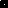 